Introduction Opinion Dynamics conducted an evaluation of the participant non-energy impacts (NEIs) resulting from participation in the Ameren Illinois Company (AIC) Income Qualified (IQ) Initiative. The goals of this study were to estimate safety, comfort, and economic metrics for 2021 single family IQ participants who receive HVAC and/or insulation upgrades and to use the metrics to estimate and monetize benefits that result from participation. This report documents the study design and results from the research.Income Qualified Initiative Description The AIC IQ Initiative encompasses nearly all of AIC’s low- and moderate-income targeted energy efficiency offerings, including efforts targeted at both single and multifamily customers. The target market for the Initiative is single family customers with household incomes up to 300% of the federal poverty guideline. The IQ Initiative includes a number of distinct channels that provide a variety of services to AIC customers through distinct delivery channels.For the purposes of this study, we focused on the IQ Initiative’s Single Family Core Channel, which provides no-cost Building Performance Institute (BPI) energy audits that identify building shell and HVAC retrofit opportunities. During the audit, implementation staff also install energy-efficient direct install (DI) measures such as showerheads, faucet aerators, advanced power strips, pipe insulation, and advanced thermostats at no cost. Following the audit, customers may also receive additional retrofits, in some cases with a copayment, such as air sealing and insulation improvements, central air conditioner replacements, and air source heat pump replacements. We focused this study specifically on participants who received HVAC and/or insulation upgrades in an income qualified program because the attributable NEIs we are interested in are theoretically associated most strongly with these measures and in this population.NEI Background Research NEIs are the impacts that an efficiency program has on its participants, the sponsoring utility, and society at large, beyond the energy and demand savings it was designed to produce. Over the past 25 years, NEI researchers and evaluators have been able to qualitatively describe, quantify, and/or monetize the value of numerous NEIs, resulting in a deep and wide-ranging field of research. NEIs typically include environmental, economic, public health, and other effects. Furthermore, because of place-based social inequities that low-income families face, low-income households and disadvantaged communities stand to gain significant improvements in many aspects of life after participating in energy efficiency programs.The present study built off previous research by Opinion Dynamics that screened for participant economic and health NEIs from the AIC IQ Initiative. Opinion Dynamics surveyed participants from the 2018 program year and gathered descriptions of their health, economic, and housing conditions in the year prior to receiving program upgrades. The results of this early research indicated the Initiative was reaching customers who experienced the types of health, economic, and housing issues we would expect energy efficiency projects to help improve. As a result, we identified a strong potential for this Initiative to provide the participant and societal NEIs the present study aimed to further research.Study Design and MethodsTo conduct this study, we used a quasi-experimental design that compared the change in a treatment group to the change in a comparison group between two points in time. The treatment group consisted of AIC IQ participants who received HVAC and/or insulation upgrades in the 2021 program year through the Single Family Core Channel; the comparison group consisted of AIC IQ participants who received HVAC and/or insulation upgrades through the Single Family Core Channel in the 2019 program year (Table 1). Table 1. AIC IQ Initiative Participant NEI Study Design   We designed the survey such that both groups would be surveyed twice: (1) before the treatment group participants received insulation and HVAC upgrades (pre-period) and (2) approximately one year later (post-period). In other words, the design called for surveying the treatment group before participation and one year after, while surveying the comparison group approximately two years after participation and then one year later (i.e., about three years after participation). The change in the comparison group provided an assessment of how conditions may have changed due to exogenous factors. By comparing the change in the treatment group to the change in the comparison group, we isolated the effects of participation on respondents’ overall health and economic well-being. While typical experimental designs in energy efficiency evaluation research often utilize a comparison group of either nonparticipants or future participants, we opted to use prior participants for several reasons. First, given the Initiative design it was impossible to identify and survey future participants at the same time as treatment group participants. We considered using a nonparticipant comparison group consisting of AIC customers who meet the income eligibility requirements, but who had not participated in the Initiative. This would have created a self-selection bias, however, as those who participate in the Initiative are likely different from those who do not participate in ways that would affect the metrics of interest. In contrast, using a group of prior participants increased the likelihood that the treatment and comparison groups would have similar characteristics. Additionally, this methodology is supported by the literature and was used in a previous NEI assessment of a low-income weatherization program. As noted by the study authors, a potential limitation of this design is that it may underestimate the influence of exogenous factors, because the comparison group has already participated in the program and therefore may be less affected by exogenous factors compared to the treatment group.Surveys were designed to provide insights regarding the following topics: Screening: Did respondents live in the residence where the IQ Initiative work was completed (and have they been there for at least one year)? Did respondents remember participating in the Initiative during the timeframe on file? Demographics: What types of respondents participated in the Initiative, in terms of household income, home characteristics, homeownership, and other key demographics? Economic and Energy Security: To what extent did respondents have a concern or show a struggle in paying energy bills? What strategies did respondents report taking to pay various household bills?Health and Safety: What were the building safety and indoor conditions like in participant homes? What level does the respondent report their physical and mental health to be?Analysis PlanWe used the pre-period survey to compare the characteristics of the treatment group before participation and the comparison group after participation. This allowed us to assess the initial difference between the two groups and evaluate the impact of the Initiative and those findings were shared in a previous memo. In this study, we estimated the impacts of IQ participation using a difference-in-difference approach as seen in Equation 1.Equation 1. Difference-in-Difference Equation for Changes in NEI MetricsChange in NEI Metric Due to Initiative = (TreatmentPost – TreatmentPre) – (ComparisonPost – ComparisonPre)For all survey questions, we reported both the pre-post change in the treatment and comparison groups, and the difference in the changes. The Initiative impact is represented by the net change or the difference in the change across the treatment and comparison groups. We further indicated the statistical significance in the change in the treatment and comparison group and the net change. Though we reported all changes, not only those that were statistically significant, we only monetized benefits or qualitatively assessed benefits for which we had robust data sources and that were statistically significant.Pre-Period Survey Fielding Beginning in April 2021, Opinion Dynamics conducted a survey with previous AIC IQ Initiative participants who were invited by email, phone, and/or mail to complete the survey though either a web-based or telephone option. We surveyed AIC IQ Initiative participants from (1) the 2021 Single Family Core Channel within three months of receiving HVAC or insulation upgrades (the treatment group), and (2) the 2019 Single Family Core Channel around two years after receiving HVAC or insulation upgrades (the comparison group). Post-Period Survey FieldingBeginning in April 2022, Opinion Dynamics conducted another survey with previous AIC IQ Initiative participants who successfully completed a pre-period survey. These participants were invited by email, phone, and/or mail to complete the survey though either a web-based or telephone option. We surveyed AIC IQ Initiative participants from (1) the 2021 Single Family Core Channel around a year after receiving HVAC or insulation upgrades (the treatment group), and (2) the 2019 Single Family Core Channel around three years after receiving HVAC or insulation upgrades (the comparison group). ResultsThe pre-period and post-period surveys were both fielded in four waves and were collected primarily as a web survey; however, respondents could, alternatively, call-in to complete the survey over the telephone. Participants were contacted up to four times to attempt to recruit their participation in the survey. Those with an email on file received (1) an emailed survey invitation, (2) a mailed postcard reminder, and (3) an email reminder; while those without email addresses on file received (1) a mailed survey invitation letter, (2) a mailed postcard reminder, (3) a second mailed postcard reminder, and (4) a phone call. We offered a $10 gift card for completing the pre-period survey and offered a $75 gift card for completing the post-period survey.Pre-Period SurveyIn April 2021, we launched the first wave of the pre-period survey; the next waves were launched in July 2021, October 2021, and January 2022. See Table 2 for the fielding results.Table 2. Treatment and Comparison Group Pre-Period Survey Completes by WavePost-Period SurveyIn April 2022, we launched the first wave of the post-period survey; the next waves were launched in July 2022, October 2022, and January 2023. See Table 3 for the fielding results.Table 3. Treatment and Comparison Group Post-Period Survey Completes by WaveIn the subsections that follow, we discuss overall results of the pre- and post-period survey findings for those that responded to both the pre- and post-survey. For a topline of full survey results, please refer to Appendix A. DemographicsAmong the respondents of both the pre-period survey and the post-period survey, about two-thirds (63%) were considered low-income according to AIC’s income eligibility requirements and about one-third (35%) were in the moderate-income category. Few respondents (2%) did not have accompanying income information for classification as provided by AIC. Additionally, most (95%) survey respondents reported owning their home, with no statistical difference between treatment and comparison groups or between pre- and post-period surveys.Though there were multiple significant differences between household members’ employment statuses across the pre- and post-periods, the net differences between treatment and comparison groups were not statistically significant for any status. Most respondents had at least one member of the household who was employed full-time during the past month at the time they responded to the survey (45% in the pre-period; 58% in the post-period; Table 4). There was, however, an increase in the amount of household members who were retired (45%), part-time employed (42%), or homemakers (26%) in the post-period compared to pre-period (36%, 19%, and 13%, respectively). Table 4. Employment Status of RespondentsStatistically Significant DifferencesAfter determining the treatment and comparison groups to be comparable across demographics, we examined the statistically significant differences across the groups’ economic and energy security assessments and health and safety assessments. We found significant differences in outcomes across the treatment and control groups between the pre-period and post- period for three survey questions:Draftiness of the home; andHome temperature comfort during the winter;Usage of medical payment assistance.Indoor Conditions The interim findings of the pre-period survey found that treatment group respondents had more health, comfort, and safety incidents than comparison group respondents. Treatment group respondents, for example, had experienced significantly more drafts, and more visible mold, mildew, fungus, or moisture compared to the comparison group respondents.In the pre-post comparison, treatment group respondents reported significantly fewer incidences of drafts, fewer incidences of visible mold, mildew, fungus, or moisture, and fewer incidences of basement water backup in the post-period compared to the pre-period. Comparison group respondents only reported significantly fewer incidences of basement water backup in the post-period compared to the pre-period. The only significant difference across groups, however, was the decrease in the amount treatment group respondents experienced drafts coming from outside (Figure 1). Figure 1. Typical Experience Inside Homes during the Past Year 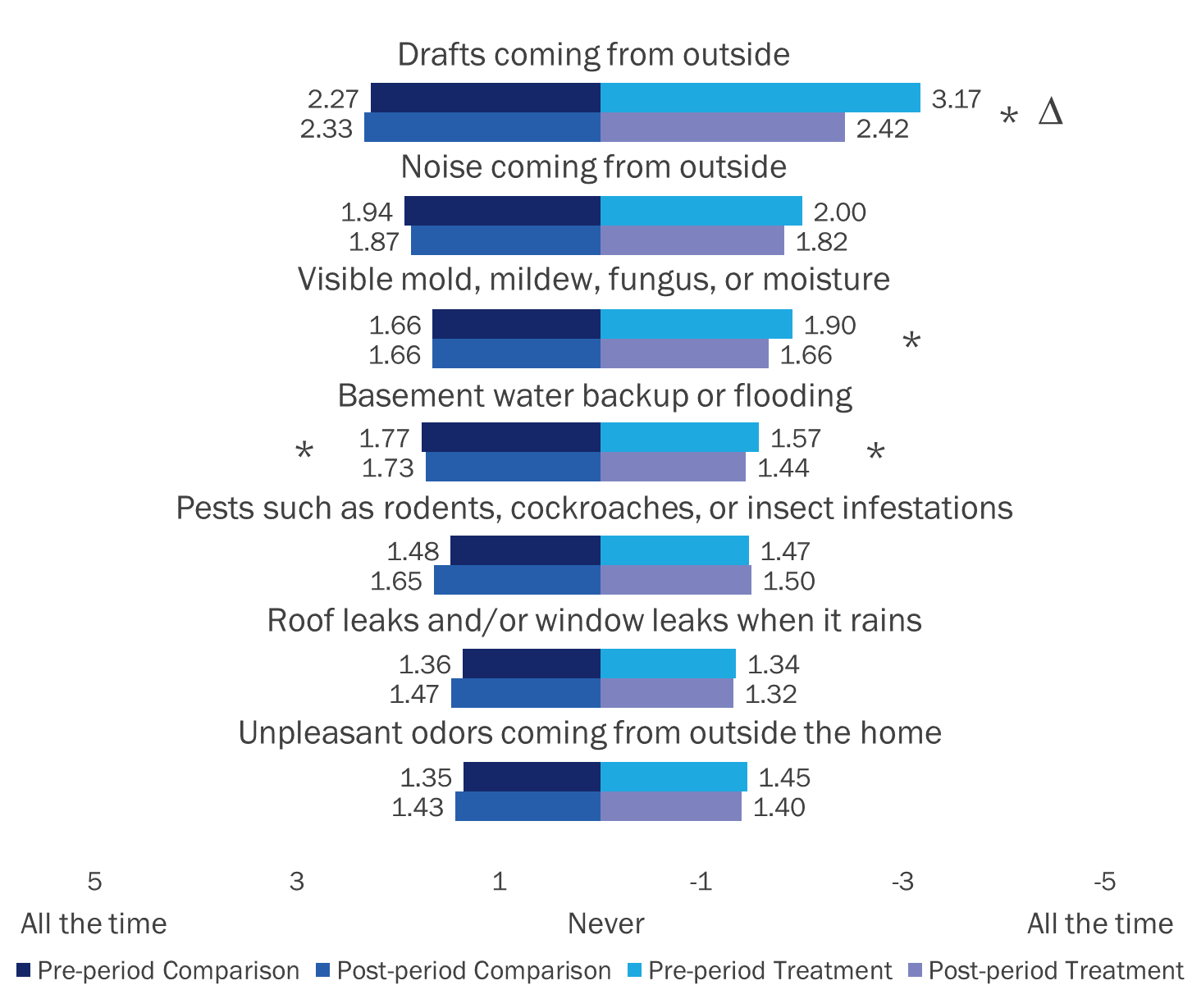 Note: Respondents were asked to indicate how often they experienced each incident inside the home using a scale of 1 to 5, with 1 representing “Never” and 5 representing “All the Time”) There were 80 respondents in the comparison group and 106 respondents in the treatment group who provided responses to this question.* Significant difference across pre- and post-period at the p < 0.10 level∆ Significant difference-in-difference across treatment and comparison groups at the p < 0.10 levelHome Temperature and Thermal StressPre-period treatment group respondents reported that typical indoor temperature of their home was less comfortable than comparison group respondents; on average, treatment group respondents were hotter during the past summer and colder during the past winter while comparison group respondents were more comfortable during both seasons.In the pre-post comparison, treatment group respondents reported that the typical indoor temperature of the home was significantly more comfortable in the winter during the post-period than had been in the pre-period. Furthermore, treatment group respondents showed a significantly larger increase in home temperature comfort during the winter in the post-period than did comparison group respondents (Figure 2). Figure 2. Typical Indoor Comparison Home Temperature During the Past Winter 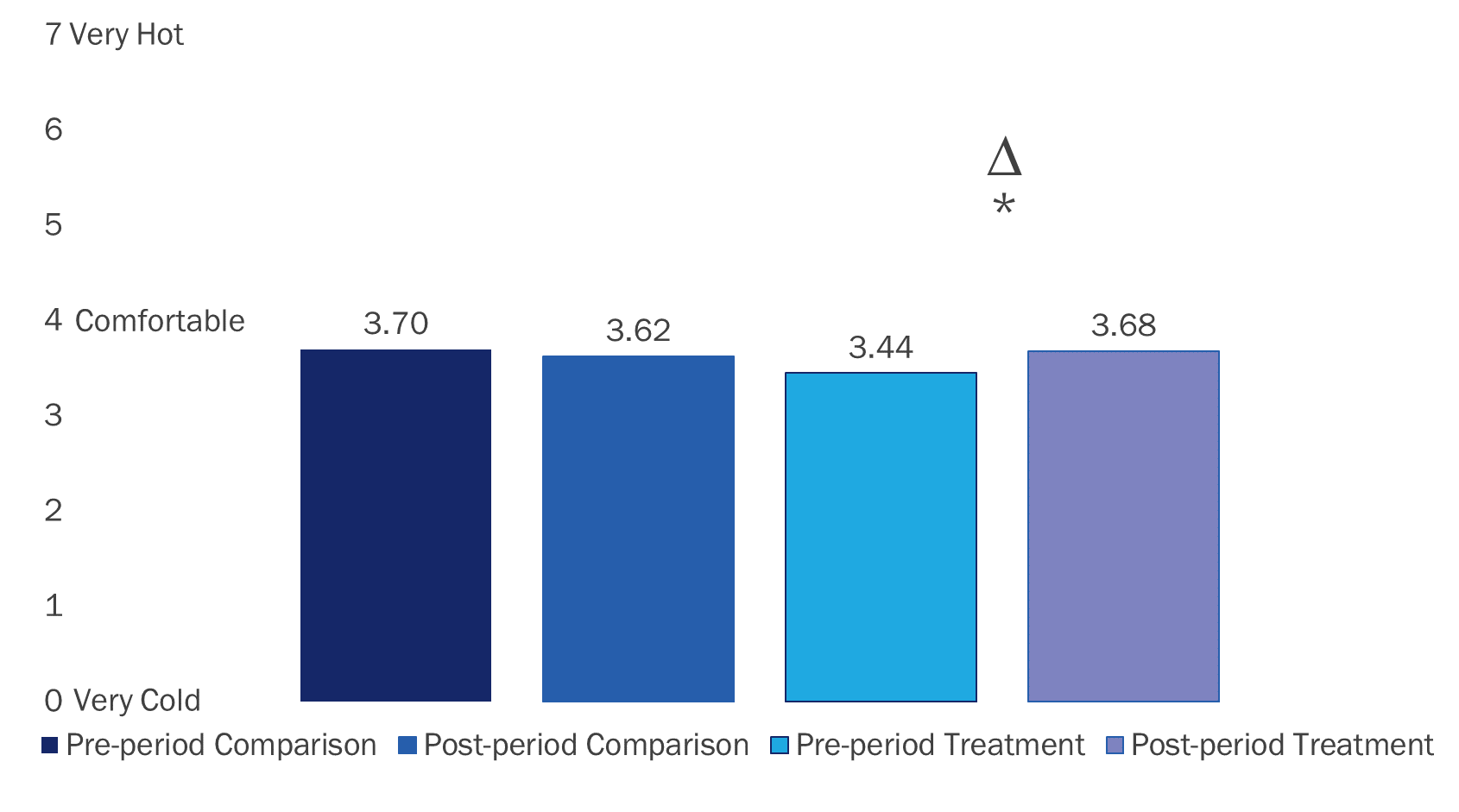 Note: Respondents were asked to rate the home temperature of the home on a scale of 1 to 7, where 1 indicated “Very Cold,” 4 represented “Comfortable,” and 7 represented “Very Hot.” Respondents who were “Not sure” or who “Preferred to not answer” were removed from this analysis. There were 80 respondents in the comparison group and 103 respondents in the treatment group who provided responses to this question.* Significant difference across pre- and post-period at the p < 0.10 level∆ Significant difference-in-difference across treatment and comparison groups at the p < 0.10 levelBill Payment Assistance Pre-period comparison group respondents were less likely to receive payment assistance from public assistance programs compared to treatment group respondents, while treatment group respondents were more likely to receive food, medical, or energy payment assistance than the comparison group. Very few respondents from either group used pandemic-related, financial, general housing, childcare, or other types of payment assistance. In the pre-post comparison, we found that treatment group respondents used medical payment assistance significantly less in the post-period than in the pre-period. Furthermore, treatment group respondents showed a significantly larger decrease in the use of medical payment assistance in the post-period than did comparison group respondents (Figure 3). Figure 3. Payment Assistance Programs Households Received in the Past Year 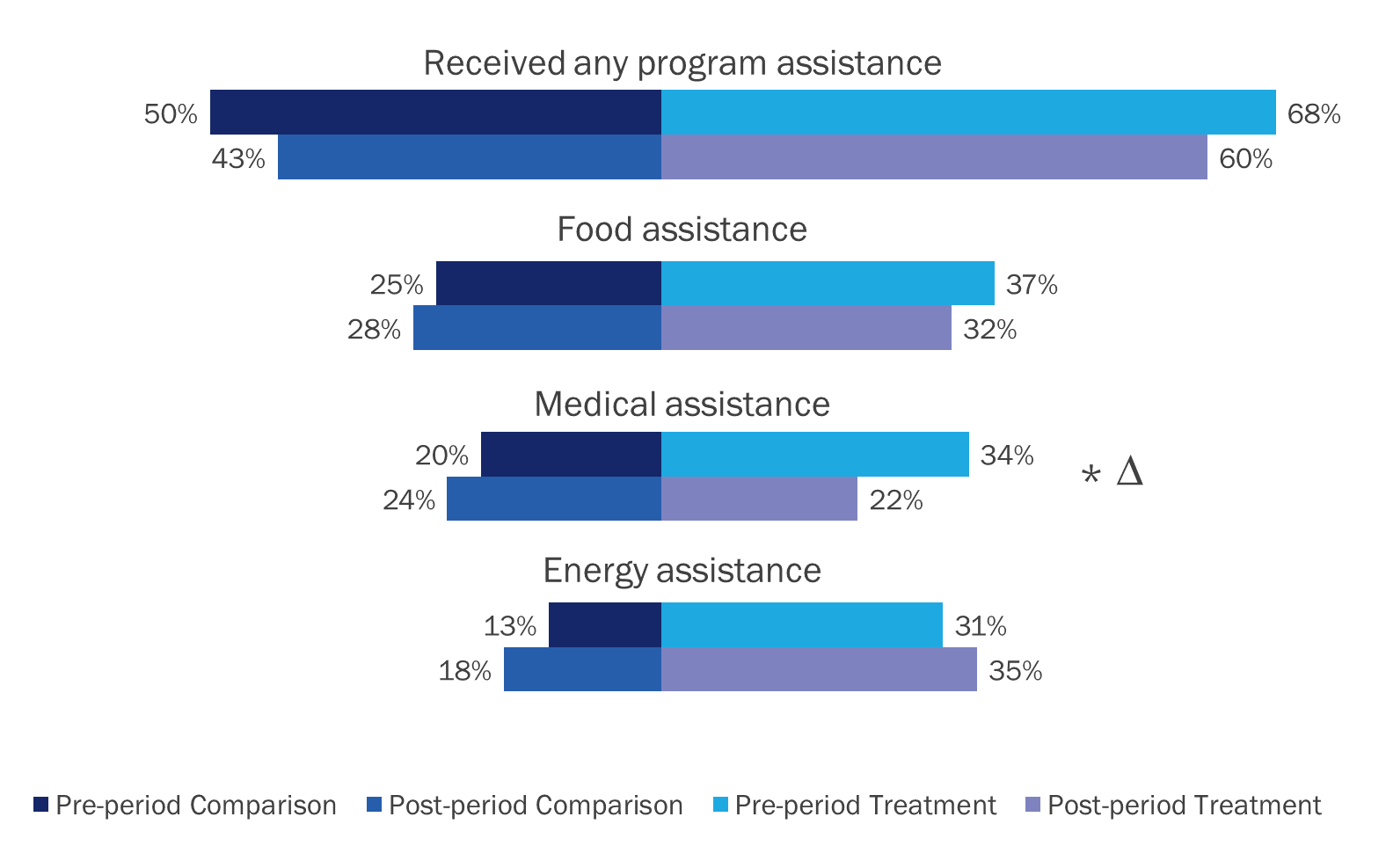 Note: Respondents who were “Not sure” or who “Preferred to not answer” were removed from this analysis. There were 80 respondents in the comparison group and 106 respondents in the treatment group who provided responses to this question.* Significant difference across pre- and post-period at the p < 0.10 level∆ Significant difference-in-difference across treatment and comparison groups at the p < 0.10 levelMonetization After finding significant differences in outcomes across the treatment and control groups between the pre-period and post-period for draftiness of the home, home temperature comfort during the winter, and usage of medical payment assistance, we explored monetization of these differences using two values: The value of avoided medical attention due to thermal stress (a participant NEI), andThe value of avoided medical payment assistance use (a societal NEI).The sections that follow walk through the NEI monetization approach and valuation for these specific metrics.Avoided Medical Attention Due to Thermal Stress In this study, we found significantly fewer drafty conditions within the home during the post-period than had been reported in the pre-period for treatment respondents. We also found that the typical indoor temperature of the home was significantly more comfortable (less cold) in the winter during the post-period than had been in the pre-period for treatment respondents. This provided a qualitative assessment of the improvement in indoor home conditions; HVAC upgrades and/or increased home weatherization led to fewer drafts and warmer indoor winter temperatures.Following the question regarding winter thermal stress, we further asked respondents in both the pre-period survey and the post-period survey to report the number of medical visits that each member of their household took in the past winter. Specifically, we inquired about urgent care clinic/doctor’s office visits, emergency room visits, and hospital stay visits due to the cold temperature in the home during the past winter. These questions were designed to provide a quantifiable measure for the share of respondents who reported reductions in medical visits due to a colder indoor temperature. Treatment group respondents, however, did not experience a significant change in the number of medical visits that household members took in the past winter across the pre- and post-periods. Similarly, the difference-in-difference between the treatment group and comparison group was not significant. To monetize the value of needing fewer medical visits due to thermal stress in alignment with similar industry studies, there would need to be a change in the share of respondents that reported reductions in household medical visits due to winter thermal stress. Thus, the value of avoided medical attention due to thermal stress could only be qualitatively assessed. Although this study demonstrates that the Initiative provided a reduced thermal stress NEI, it does not provide sufficient empirical evidence that this particular NEI has a monetizable value associated with it.Avoided Medical Payment Assistance UseIn this study, we found that treatment group respondents used medical payment assistance significantly less in the post-period than in the pre-period compared to comparison group respondents. We further inquired about the number of household members residing in the home during both the pre-period and post-period. This provided a quantifiable measure for the share of respondents who reported reductions in medical payment assistance. To monetize the value of avoided medical payment assistance use, Opinion Dynamics calculated the average value of medical payment assistance that qualified households received in the pre- and post-periods (Equation 2), in alignment with similar industry studies. Equation 2. Average Value of Medical Payment Assistance for Qualified Households in Pre- and Post-PeriodsWhere: – total out of pocket medical expenses for households without Medicaid or Medicare – total out of pocket medical expenses for households with Medicaid or Medicare  – average number of members living in the home the majority of the timeTo determine the total public medical payment assistance received by households in the pre- and post-periods, we multiplied the average value of assistance received by eligible households during each period by the total number of participating households who received the appropriate measures in 2021 (N; Equation 3). Equation 3. Total Value of Possible Medical Payment Assistance for Qualified Households in Pre- and Post-PeriodsTo determine the total value of public medical payment assistance that households used in the pre- and post-periods, we multiplied the total value of public medical payment assistance that households may have received by the percentage of respondents who reported the usage of medical payment assistance (Equation 4).Equation 4. Total Value of Used Medical Payment Assistance for Qualified Households in Pre and Post PeriodsFinally, we calculated the societal NEI of unused medical payment assistance by subtracting the total used medical benefits in the post-period from the total used medical benefits in the pre-period (Equation 5). We also calculated the per-participating household value by dividing the total used medical benefits by the total number of 2021 participating households who received the appropriate measures (Equation 6).Equation 5. Monetization of Unused Medical Payment Assistance NEIsEquation 6. Monetization of Used Medical Payment Assistance Per Household Using secondary research and findings from the average total out of pocket medical expense information along with findings from the pre- and post-period survey regarding the usage of medical payment assistance and household size, we determined the following values to support the calculation of societal medical payment assistance NEIs for the program (Table 5).Table 5. Monetization of Medical Payment Assistance NEI ValuesConclusions and RecommendationsOpinion Dynamics conducted an evaluation of the participant NEIs resulting from participation in the AIC IQ Initiative. The goals of this study were to estimate safety, comfort, and economic metrics for 2021 single family IQ participants who receive HVAC and/or insulation upgrades and to use the metrics to estimate and monetize benefits that result from participation. We used a quasi-experimental design that compared the change in a treatment group to the change in a comparison group between two points in time. While the treatment group consisted of AIC IQ participants who received HVAC and/or insulation upgrades in the 2021 program year through the Single Family Core Channel, the comparison group consisted of AIC IQ participants who received HVAC and/or insulation upgrades through the Single Family Core Channel in the 2019 program year.We surveyed each group twice: once right before the treatment group participants received insulation and HVAC upgrades (pre-period) and then a second time approximately one year after the treatment group participants received insulation and HVAC upgrades (post-period). Though we reported all changes and differences across groups, including those that are not statistically significant, we only monetized and/or qualitatively assessed benefits for which we had robust data sources and that were statistically significant.Our research identified significant differences in outcomes across the treatment and control groups between the pre-period and post-period for the draftiness of the home, home temperature comfort during the winter, and usage of medical payment assistance. While we were unable to monetize the economic value of reduced thermal stress resulting from participation in the Initiative, we found a monetizable value of avoided medical payment assistance use. We found that through avoided medical payment assistance use, participants saved $16.28, on average, equating to a program-level, societal NEI savings of $32,774.35. These estimates are in line with other research that estimated income-qualified weatherization participants save between $3.02 and $100.50 ($16.50 on average) in response to health and safety improvements.   Topline of Survey ResultsBelow are the detailed survey responses of the pre- and post-period surveys. Please note that some questions are "multiple response" and do not sum to 100%. In some cases, the percentages do not sum to 100% due to rounding. ScreeningS1.	The service address on your Ameren Illinois account is [ADDRESS]. Do you live at this address?S1a.	How long have you lived at this residence?S1b.	Did you live at this residence for at least 6 of the last 12 months?Survey BodyS4.	We have questions about your household’s energy use, household members’ health, and if anyone in the household has missed days of school or work due to health issues. Are you the most knowledgeable person in the household to speak to these topics?S7.	How many people in each of the following age categories lived in your home at least 6 months of the last 12 months, including yourself? For example, please do not include individuals who are away at college or in military service for most of the year.S7a.	How many individuals in the household are currently in Kindergarten through 12th grade?S2.	Do you or members of your household own or rent the residence at [ADDRESS]?Energy BillsB1.	Do you pay your own electric bill? B2.	Do you pay your own gas bill? B3.	During the last 12 months, how did your household pay for the basic things you needed, like food, energy bills, housing, or other expenses? Please check all that apply. B5.	What types of programs provided your household with assistance in the last 12 months? Please select all that apply. B6.	Which types of food assistance programs provided your household with assistance in the last 12 months? B7.	Thinking specifically about your energy bills and other things you needed to pay for during the past year, how many months out of the last 12 months was your household in each of the following situations? B8.	At any point in the last 12 months, did you have an unpaid balance with Ameren Illinois? B9.	In the last 12 months, was the electric or gas service disconnected at your home because the bill was overdue? HealthGeneral CharacterizationH1.	In the last 12 months, about how often did you experience any of the following inside your home? 1 meaning “Never” 2 meaning “A few times” 3 meaning “Some of the time” 4 meaning “Most of the time” 5 meaning “All the time”H1a.	Drafts coming from outside.H1b.	Visible mold, mildew, fungus, or moisture.H1c.	Pests such as rodents, cockroaches, or insect infestations.H1d.	Unpleasant odors coming from outside the home.H1f.	Noise coming from outside when the windows were closed that made it hard to focus or hard to sleep.H1g.	Roof leaks and/or window leaks when it rains.H1h.	Basement water backup or flooding.H2.	In general, would you say your physical health is…? 1 meaning “Excellent” and 5 meaning “Poor.”H3.	Now thinking about mental health, which includes stress, anxiety, and depression, how often was your mental health not good? 1 meaning “Never” and 5 meaning “Most or all of the time.”H4.	In the last 12 months, how often, if ever, did poor physical or mental health keep you from doing your usual activities, such as self-care, work, or recreation? 1 meaning “Never” and 5 meaning “Most or all of the time.”H5a.	Which of the following describes the employment status of at least one individual, aged 17 and older, in your household during the past month?H5b.	Which of the following best describes your and/or other household members’ workplace experience during the last month? [LOOP THROUGH H5B FOR EACH EMPLOYED, UP TO FOUR]H6.	Thinking about the last 12 months, how many days of work did individuals in your home miss because they or someone else in the household were sick with colds, COVID-19, the flu, sinus infections, or some other respiratory infection like bronchitis or pneumonia?H7.	Did any wage earner in your household receive paid sick time through their employer(s) during the last 12 months?AsthmaA1.	Has a physician or doctor ever diagnosed you or any members of your household with asthma?A2.	Do you or anyone in your household still have asthma symptoms?A3.	Including yourself, how many adults 18 years or older in your household still have asthma symptoms, if any?A4a.	How many times did [SHOW IF A3=1: this adult] [SHOW IF A3 =2,3,4,5: any of these adults] use an emergency inhaler?A4b.	And in the last 12 months, how many times did they…?A5.	How many children younger than 18 have asthma symptoms?A6a.	How many times did [SHOW IF A3=1: this child] [SHOW IF A3 =2,3,4,5: any of these children] use an emergency inhaler?A6b.	And in the last 12 months, how many times did they…?Thermal Heat StressT1.	Which of the following best describes the typical indoor temperature in your home during the past summer? 1 = Very cold and 7 = Very hotT2.	During the past summer, did you or anyone in your household ever feel so badly that they sought medical attention for their symptoms because it was too hot inside your home?T3.	How many people in your home sought medical attention for these symptoms?T4.	To get health care because it was so hot in your home, how many times during the past summer did this person or each of these people…?T5.	Which of the following best describes the typical indoor temperature in your home during the past winter? 1 = Very cold and 7 = Very hotT6.	During the past winter, did you or anyone in your household ever feel so badly that they sought medical attention for their symptoms because it was too cold inside your home?T7.	How many people in your home sought medical attention for these symptoms?T8.	To get health care because it was so cold in your home, how many times during the past winter did this person or each of these people…?DemographicsD1.	Which of the following best describes your residence?D2.	Approximately, how old is your home?D3.	What was the annual income of your household for 2020?D4.	What type of air conditioning do you have to cool your home?D4a.	Which of the following describes the current status of your [IF D4=98 air conditioning ELSE <D4 RESPONSE>]?D5.	What type of fuel do you primarily use to heat your home?D6.	What type of heating system do you use as your primary source of heat?D6a.	Which of the following describes the current status of your [IF D4=98 heating system ELSE <D4 RESPONSE>]?D7.	What type of heating system do you use as your primary source of heat?D7b.	What type of water heating system(s) do you have?D7a.	Which of the following describes the status of your water heater?D8.	What languages are spoken in your home?D9.	What is your race/ethnicity?D10.	What age group are you in?\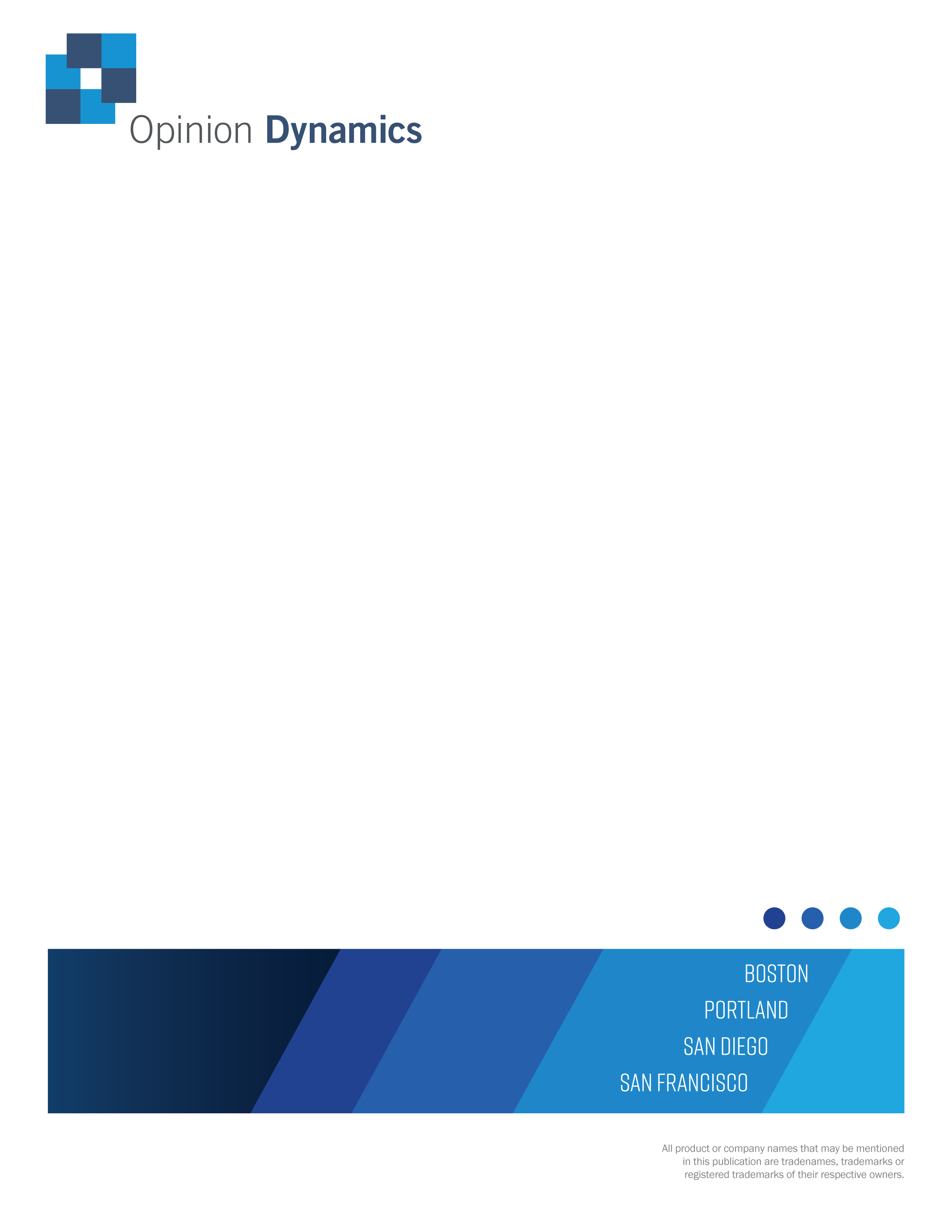 GroupDefinitionPre-Period SurveyPost-Period SurveyTreatment2021 participants who received HVAC and/or insulation upgradesGathered self-reported health, safety, comfort, and economic metrics in the past 12 months Fielded survey in 2021, using four waves to reach treatment group within 3 months of participationGathered self-reported health, safety, comfort, and economic metrics post-treatment Fielded survey in 2022, using four waves to reach respondents about 12 months after pre-period surveyComparison2019 participants who previously received HVAC and/or insulation upgrades Gathered self-reported health, safety, comfort, and economic metrics in the past 12 months Fielded survey in 2021, using four waves to reach treatment group within 3 months of participationGathered self-reported health, safety, comfort, and economic metrics post-treatment Fielded survey in 2022, using four waves to reach respondents about 12 months after pre-period surveySurvey WaveTreatment GroupComparison GroupResponse RatesWave 1 754228%Wave 2499124%Wave 3222019%Wave 4594627%Total20519925%Survey WaveTreatment GroupComparison GroupResponse RatesWave 1 291750%Wave 2283860%Wave 312960%Wave 4371661%Total1068056%ResponseTreatment Group (n=106)Treatment Group (n=106)Treatment Group (n=106)Compare Group (n=80)Compare Group (n=80)Compare Group (n=80)TotalResponsePre-PeriodPost-PeriodChangePre-PeriodPost-PeriodChangeNet DifferenceEmployed full-time45%57%11%*45%60%15%*-4%Retired29%44%15%*33%46%14%*2%Employed part-time21%44%24%*20%39%19%*5%Homemaker9%26%17%*10%25%15%*2%In school or college and not working9%34%25%*10%34%24%*1%Not employed, but actively looking9%23%14%*10%29%19%*-5%Self-employed10%29%19%*5%28%23%*-4%Not employed, and not looking8%27%19%*4%24%20%*-1%Furloughed due to COVID-192%21%19%*5%21%16%*3%Disability7%0%-7%*4%0%-4%*-3%Note: The total column sums to over 100% as respondents classified the employment status for each household member aged 17 and older. Also, in line with Equation 1, the “Change” fields show the difference between the pre- and post-survey responses (a negative number indicates a decrease in the post-period compared to the pre-period; the “Net Difference” field shows the difference-in-difference between the treatment and comparison groups (a negative number indicates a net decrease in the treatment group’s responses across periods compared to the comparison group.*Significant difference at the p<0.10 level.Note: The total column sums to over 100% as respondents classified the employment status for each household member aged 17 and older. Also, in line with Equation 1, the “Change” fields show the difference between the pre- and post-survey responses (a negative number indicates a decrease in the post-period compared to the pre-period; the “Net Difference” field shows the difference-in-difference between the treatment and comparison groups (a negative number indicates a net decrease in the treatment group’s responses across periods compared to the comparison group.*Significant difference at the p<0.10 level.Note: The total column sums to over 100% as respondents classified the employment status for each household member aged 17 and older. Also, in line with Equation 1, the “Change” fields show the difference between the pre- and post-survey responses (a negative number indicates a decrease in the post-period compared to the pre-period; the “Net Difference” field shows the difference-in-difference between the treatment and comparison groups (a negative number indicates a net decrease in the treatment group’s responses across periods compared to the comparison group.*Significant difference at the p<0.10 level.Note: The total column sums to over 100% as respondents classified the employment status for each household member aged 17 and older. Also, in line with Equation 1, the “Change” fields show the difference between the pre- and post-survey responses (a negative number indicates a decrease in the post-period compared to the pre-period; the “Net Difference” field shows the difference-in-difference between the treatment and comparison groups (a negative number indicates a net decrease in the treatment group’s responses across periods compared to the comparison group.*Significant difference at the p<0.10 level.Note: The total column sums to over 100% as respondents classified the employment status for each household member aged 17 and older. Also, in line with Equation 1, the “Change” fields show the difference between the pre- and post-survey responses (a negative number indicates a decrease in the post-period compared to the pre-period; the “Net Difference” field shows the difference-in-difference between the treatment and comparison groups (a negative number indicates a net decrease in the treatment group’s responses across periods compared to the comparison group.*Significant difference at the p<0.10 level.Note: The total column sums to over 100% as respondents classified the employment status for each household member aged 17 and older. Also, in line with Equation 1, the “Change” fields show the difference between the pre- and post-survey responses (a negative number indicates a decrease in the post-period compared to the pre-period; the “Net Difference” field shows the difference-in-difference between the treatment and comparison groups (a negative number indicates a net decrease in the treatment group’s responses across periods compared to the comparison group.*Significant difference at the p<0.10 level.Note: The total column sums to over 100% as respondents classified the employment status for each household member aged 17 and older. Also, in line with Equation 1, the “Change” fields show the difference between the pre- and post-survey responses (a negative number indicates a decrease in the post-period compared to the pre-period; the “Net Difference” field shows the difference-in-difference between the treatment and comparison groups (a negative number indicates a net decrease in the treatment group’s responses across periods compared to the comparison group.*Significant difference at the p<0.10 level.Note: The total column sums to over 100% as respondents classified the employment status for each household member aged 17 and older. Also, in line with Equation 1, the “Change” fields show the difference between the pre- and post-survey responses (a negative number indicates a decrease in the post-period compared to the pre-period; the “Net Difference” field shows the difference-in-difference between the treatment and comparison groups (a negative number indicates a net decrease in the treatment group’s responses across periods compared to the comparison group.*Significant difference at the p<0.10 level.VariablesPre-Period ValuesPost-Period Values$765.68$765.68$721.90$721.902.902.83$126.96$123.902,0132,013$255,574.51$249,405.4734%22%$86,895.33$54,120.99$32,774.35$32,774.35$16.28$16.28ResponseTreatment Group (n=106)Treatment Group (n=106)Treatment Group (n=106)Compare Group (n=80)Compare Group (n=80)Compare Group (n=80)TotalResponsePre-PeriodPost-PeriodChangePre-PeriodPost-PeriodChangeNet DifferenceYes100%100%0%100%100%0%0%Total100%100%N/A100%100%N/AN/ANote: Any respondents answering “No” were terminated.Note: Any respondents answering “No” were terminated.Note: Any respondents answering “No” were terminated.Note: Any respondents answering “No” were terminated.Note: Any respondents answering “No” were terminated.Note: Any respondents answering “No” were terminated.Note: Any respondents answering “No” were terminated.Note: Any respondents answering “No” were terminated.ResponseTreatment Group (n=106)Treatment Group (n=106)Treatment Group (n=106)Compare Group (n=80)Compare Group (n=80)Compare Group (n=80)TotalResponsePre-PeriodPost-PeriodChangePre-PeriodPost-PeriodChangeNet DifferenceMore than 1 year100%23%-77%100%33%-68%-10%Less than 1 year0%77%77%0%68%68%10%Total100%100%N/A100%100%N/AN/ANote: Any respondents answering “Less than 1 year” or “Not sure” were terminated.Note: Any respondents answering “Less than 1 year” or “Not sure” were terminated.Note: Any respondents answering “Less than 1 year” or “Not sure” were terminated.Note: Any respondents answering “Less than 1 year” or “Not sure” were terminated.Note: Any respondents answering “Less than 1 year” or “Not sure” were terminated.Note: Any respondents answering “Less than 1 year” or “Not sure” were terminated.Note: Any respondents answering “Less than 1 year” or “Not sure” were terminated.Note: Any respondents answering “Less than 1 year” or “Not sure” were terminated.ResponseTreatment Group (n=106)Treatment Group (n=106)Treatment Group (n=106)Compare Group (n=80)Compare Group (n=80)Compare Group (n=80)TotalResponsePre-PeriodPost-PeriodChangePre-PeriodPost-PeriodChangeNet DifferenceYes100%99%-1%100%100%0%-1%No0%1%1%0%0%0%1%Total100%100%N/A100%100%N/AN/ANote: Any respondents answering “No” were terminated.Note: Any respondents answering “No” were terminated.Note: Any respondents answering “No” were terminated.Note: Any respondents answering “No” were terminated.Note: Any respondents answering “No” were terminated.Note: Any respondents answering “No” were terminated.Note: Any respondents answering “No” were terminated.Note: Any respondents answering “No” were terminated.ResponseTreatment Group (n=106)Treatment Group (n=106)Treatment Group (n=106)Compare Group (n=80)Compare Group (n=80)Compare Group (n=80)TotalResponsePre-PeriodPost-PeriodChangePre-PeriodPost-PeriodChangeNet DifferenceYes99%100%1%100%100%0%1%No1%0%-1%0%0%0%-1%Total100%100%N/A100%100%N/AN/ANote: Any respondents answering “No” were asked to put the correct household member on the phone.Note: Any respondents answering “No” were asked to put the correct household member on the phone.Note: Any respondents answering “No” were asked to put the correct household member on the phone.Note: Any respondents answering “No” were asked to put the correct household member on the phone.Note: Any respondents answering “No” were asked to put the correct household member on the phone.Note: Any respondents answering “No” were asked to put the correct household member on the phone.Note: Any respondents answering “No” were asked to put the correct household member on the phone.Note: Any respondents answering “No” were asked to put the correct household member on the phone.ResponseTreatment Group (n=106)Treatment Group (n=106)Treatment Group (n=106)Compare Group (n=80)Compare Group (n=80)Compare Group (n=80)TotalResponsePre-PeriodPost-PeriodChangePre-PeriodPost-PeriodChangeNet DifferenceUnder 13 (Mean)0.870.920.050.260.260.000.0514 to 17 (Mean)0.200.19-0.010.160.14-0.020.0118 to 64 (Mean)1.331.390.061.301.26-0.040.1065 to 84 (Mean)0.380.37-0.010.440.500.06-0.07Over 84 (Mean)0.000.010.010.040.040.000.01Note: Any respondents answering “Not sure” or “Prefer not to say” were terminated. Also, this was a multiple response question.Note: Any respondents answering “Not sure” or “Prefer not to say” were terminated. Also, this was a multiple response question.Note: Any respondents answering “Not sure” or “Prefer not to say” were terminated. Also, this was a multiple response question.Note: Any respondents answering “Not sure” or “Prefer not to say” were terminated. Also, this was a multiple response question.Note: Any respondents answering “Not sure” or “Prefer not to say” were terminated. Also, this was a multiple response question.Note: Any respondents answering “Not sure” or “Prefer not to say” were terminated. Also, this was a multiple response question.Note: Any respondents answering “Not sure” or “Prefer not to say” were terminated. Also, this was a multiple response question.Note: Any respondents answering “Not sure” or “Prefer not to say” were terminated. Also, this was a multiple response question.ResponseTreatment Group (n=87)Treatment Group (n=87)Treatment Group (n=87)Compare Group (n=59)Compare Group (n=59)Compare Group (n=59)TotalResponsePre-PeriodPost-PeriodChangePre-PeriodPost-PeriodChangeNet Difference051%48%-2%73%73%0%-2%1-448%51%2%25%25%0%2%5 or more1%1%0%2%2%0%0%Total100%100%N/A100%100%N/AN/ANote: This was only asked of those who answered that they have any persons under the age group 65 in the household (S7).Note: This was only asked of those who answered that they have any persons under the age group 65 in the household (S7).Note: This was only asked of those who answered that they have any persons under the age group 65 in the household (S7).Note: This was only asked of those who answered that they have any persons under the age group 65 in the household (S7).Note: This was only asked of those who answered that they have any persons under the age group 65 in the household (S7).Note: This was only asked of those who answered that they have any persons under the age group 65 in the household (S7).Note: This was only asked of those who answered that they have any persons under the age group 65 in the household (S7).Note: This was only asked of those who answered that they have any persons under the age group 65 in the household (S7).ResponseTreatment Group (n=106)Treatment Group (n=106)Treatment Group (n=106)Compare Group (n=80)Compare Group (n=80)Compare Group (n=80)TotalResponsePre-PeriodPost-PeriodChangePre-PeriodPost-PeriodChangeNet DifferenceOwn95%95%0%98%98%0%0%Rent or lease5%5%0%3%3%0%0%Total100%100%N/A100%100%N/AN/AResponseTreatment Group (n=106)Treatment Group (n=106)Treatment Group (n=106)Compare Group (n=80)Compare Group (n=80)Compare Group (n=80)TotalResponsePre-PeriodPost-PeriodChangePre-PeriodPost-PeriodChangeNet DifferencePay your own electric bill100%100%0%100%100%0%0%Total100%100%N/A100%100%N/AN/AResponseTreatment Group (n=106)Treatment Group (n=106)Treatment Group (n=106)Compare Group (n=80)Compare Group (n=80)Compare Group (n=80)TotalResponsePre-PeriodPost-PeriodChangePre-PeriodPost-PeriodChangeNet DifferencePay your own gas bill99%99%0%100%100%0%0%Not applicable1%1%0%0%0%0%0%Total100%100%N/A100%100%N/AN/AResponseTreatment Group (n=106)Treatment Group (n=106)Treatment Group (n=106)Compare Group (n=80)Compare Group (n=80)Compare Group (n=80)TotalResponsePre-PeriodPost-PeriodChangePre-PeriodPost-PeriodChangeNet DifferenceCutting back on spending for household wants, not needs46%47%1%43%51%9%-8%Spending wages, tips, and income from paid work or jobs47%49%2%50%51%1%1%Using a government stimulus check (COVID-19)40%25%-15%*43%28%-15%*0%Using cash payments (unemployment, retirement, etc.)33%39%6%35%39%4%2%Reducing your household’s energy usage to lower bills36%45%9%*38%43%5%4%Cutting back on spending for things your household needs23%26%4%28%34%6%-2%Using assistance from a public program for needs25%26%1%16%24%8%-7%Using a credit card you don’t have to pay off right away23%21%-2%10%14%4%-6%Using savings that you had put aside for other things20%21%1%11%15%4%-3%Leaving bills unpaid past their due date13%17%4%8%14%6%-2%Borrowing money from family or friends11%13%2%4%11%8%*-6%Taking out a loan from a bank/credit union2%1%-1%0%1%1%-2%Taking out a payday loan1%0%-1%0%0%0%-1%Something else1%0%-1%1%0%-1%0%None of the above4%0%-4%3%3%0%-4%Not sure/Prefer not to say4%2%-2%1%0%-1%-1%Note: This was a multiple response question.*Significant difference at the p<0.10 level.Note: This was a multiple response question.*Significant difference at the p<0.10 level.Note: This was a multiple response question.*Significant difference at the p<0.10 level.Note: This was a multiple response question.*Significant difference at the p<0.10 level.Note: This was a multiple response question.*Significant difference at the p<0.10 level.Note: This was a multiple response question.*Significant difference at the p<0.10 level.Note: This was a multiple response question.*Significant difference at the p<0.10 level.Note: This was a multiple response question.*Significant difference at the p<0.10 level.ResponseTreatment Group (n=106)Treatment Group (n=106)Treatment Group (n=106)Compare Group (n=80)Compare Group (n=80)Compare Group (n=80)TotalResponsePre-PeriodPost-PeriodChangePre-PeriodPost-PeriodChangeNet DifferenceMy household did not receive program assistance in the last 12 months.32%40%8%50%58%8%0%Food assistance37%32%-5%25%28%3%-7%Medical assistance34%22%-12%*20%24%4%-16%*Energy assistance31%35%4%13%18%5%-1%Assistance programs associated with COVID-191%1%0%6%1%-5%*5%Financial assistance3%5%2%3%1%-1%3%Housing assistance3%2%-1%0%1%1%-2%Childcare assistance0%1%1%0%1%1%0%Other 3%0%-3%*0%3%3%*-5%Not sure/Prefer not to say9%7%-3%*9%1%-8%*5%Note: This was a multiple response question.*Significant difference at the p<0.10 level.Note: This was a multiple response question.*Significant difference at the p<0.10 level.Note: This was a multiple response question.*Significant difference at the p<0.10 level.Note: This was a multiple response question.*Significant difference at the p<0.10 level.Note: This was a multiple response question.*Significant difference at the p<0.10 level.Note: This was a multiple response question.*Significant difference at the p<0.10 level.Note: This was a multiple response question.*Significant difference at the p<0.10 level.Note: This was a multiple response question.*Significant difference at the p<0.10 level.ResponseTreatment Group (n=39, 34)Treatment Group (n=39, 34)Treatment Group (n=39, 34)Compare Group (n=20, 22)Compare Group (n=20, 22)Compare Group (n=20, 22)TotalResponsePre-PeriodPost-PeriodChangePre-PeriodPost-PeriodChangeNet DifferenceSupplemental Nutrition Assistance Program (SNAP)90%91%1%85%100%15%*-14%Food pantries/food banks28%29%1%30%41%11%-10%School Lunch Program21%24%3%30%23%-7%10%Women-Infant-Children Food Program (WIC)13%18%5%0%5%5%0%Note: This was a multiple response question. Also, it was only asked of those who said “Food assistance” in B5.*Significant difference at the p<0.10 level.Note: This was a multiple response question. Also, it was only asked of those who said “Food assistance” in B5.*Significant difference at the p<0.10 level.Note: This was a multiple response question. Also, it was only asked of those who said “Food assistance” in B5.*Significant difference at the p<0.10 level.Note: This was a multiple response question. Also, it was only asked of those who said “Food assistance” in B5.*Significant difference at the p<0.10 level.Note: This was a multiple response question. Also, it was only asked of those who said “Food assistance” in B5.*Significant difference at the p<0.10 level.Note: This was a multiple response question. Also, it was only asked of those who said “Food assistance” in B5.*Significant difference at the p<0.10 level.Note: This was a multiple response question. Also, it was only asked of those who said “Food assistance” in B5.*Significant difference at the p<0.10 level.Note: This was a multiple response question. Also, it was only asked of those who said “Food assistance” in B5.*Significant difference at the p<0.10 level.ResponseTreatment Group (n=106)Treatment Group (n=106)Treatment Group (n=106)Compare Group (n=80)Compare Group (n=80)Compare Group (n=80)TotalResponsePre-PeriodPost-PeriodChangePre-PeriodPost-PeriodChangeNet DifferencePaying the energy bill was a struggle (Mean)4.394.30-0.093.263.820.56-0.65Paying medical bills (Mean)3.383.02-0.362.803.530.73-1.09Paying for food was a struggle (Mean)3.644.210.572.634.161.53*-0.96Paying rent or the mortgage was a struggle (Mean)3.282.63-0.651.311.970.66-1.31Not sure/Prefer not to say28%21%-8%24%21%-3%-5%*Significant difference at the p<0.10 level.*Significant difference at the p<0.10 level.*Significant difference at the p<0.10 level.*Significant difference at the p<0.10 level.*Significant difference at the p<0.10 level.*Significant difference at the p<0.10 level.*Significant difference at the p<0.10 level.*Significant difference at the p<0.10 level.ResponseTreatment Group (n=106)Treatment Group (n=106)Treatment Group (n=106)Compare Group (n=80)Compare Group (n=80)Compare Group (n=80)TotalResponsePre-PeriodPost-PeriodChangePre-PeriodPost-PeriodChangeNet DifferenceYes24%26%3%15%16%1%2%No71%71%0%84%83%-1%1%Not sure6%3%-3%1%1%0%-3%Total100%100%N/A100%100%N/AN/AResponseTreatment Group (n=31)Treatment Group (n=31)Treatment Group (n=31)Compare Group (n=13)Compare Group (n=13)Compare Group (n=13)TotalResponsePre-PeriodPost-PeriodChangePre-PeriodPost-PeriodChangeNet DifferenceYes3%0%-3%0%7%7%-10%No94%97%3%100%93%-7%10%Not sure3%3%0%0%0%0%0%Total100%100%N/A100%100%N/AN/ANote: This was only asked of those who answered “Yes” or “Not sure” in B8.Note: This was only asked of those who answered “Yes” or “Not sure” in B8.Note: This was only asked of those who answered “Yes” or “Not sure” in B8.Note: This was only asked of those who answered “Yes” or “Not sure” in B8.Note: This was only asked of those who answered “Yes” or “Not sure” in B8.Note: This was only asked of those who answered “Yes” or “Not sure” in B8.Note: This was only asked of those who answered “Yes” or “Not sure” in B8.Note: This was only asked of those who answered “Yes” or “Not sure” in B8.ResponseTreatment Group (n=106)Treatment Group (n=106)Treatment Group (n=106)Compare Group (n=80)Compare Group (n=80)Compare Group (n=80)TotalResponsePre-PeriodPost-PeriodChangePre-PeriodPost-PeriodChangeNet DifferenceMean3.172.42-0.75*2.272.330.06-0.81*Standard Deviation (SD)1.271.370.101.171.190.030.08Not sure/ Not applicable5%2%-3%4%3%-1%-2%Total100%100%N/A100%100%N/AN/A*Significant difference at the p<0.10 level.*Significant difference at the p<0.10 level.*Significant difference at the p<0.10 level.*Significant difference at the p<0.10 level.*Significant difference at the p<0.10 level.*Significant difference at the p<0.10 level.*Significant difference at the p<0.10 level.*Significant difference at the p<0.10 level.ResponseTreatment Group (n=106)Treatment Group (n=106)Treatment Group (n=106)Compare Group (n=80)Compare Group (n=80)Compare Group (n=80)TotalResponsePre-PeriodPost-PeriodChangePre-PeriodPost-PeriodChangeNet DifferenceMean1.901.66-0.24*1.661.660.00-0.24Standard Deviation (SD)1.241.07-0.161.151.10-0.05-0.12Not sure/ Not applicable6%5%-1%5%8%3%-4%Total100%100%N/A100%100%N/AN/A*Significant difference at the p<0.10 level.*Significant difference at the p<0.10 level.*Significant difference at the p<0.10 level.*Significant difference at the p<0.10 level.*Significant difference at the p<0.10 level.*Significant difference at the p<0.10 level.*Significant difference at the p<0.10 level.*Significant difference at the p<0.10 level.ResponseTreatment Group (n=106)Treatment Group (n=106)Treatment Group (n=106)Compare Group (n=80)Compare Group (n=80)Compare Group (n=80)TotalResponsePre-PeriodPost-PeriodChangePre-PeriodPost-PeriodChangeNet DifferenceMean1.471.500.021.481.650.16-0.14Standard Deviation (SD)0.680.820.140.730.800.070.07Not sure/ Not applicable2%1%-1%1%1%0%-1%Total100%100%N/A100%100%N/AN/AResponseTreatment Group (n=106)Treatment Group (n=106)Treatment Group (n=106)Compare Group (n=80)Compare Group (n=80)Compare Group (n=80)TotalResponsePre-PeriodPost-PeriodChangePre-PeriodPost-PeriodChangeNet DifferenceMean1.451.40-0.051.351.430.08-0.14Standard Deviation (SD)0.710.68-0.030.810.910.11-0.14Not sure/ Not applicable2%3%1%4%5%1%0%Total100%100%N/A100%100%N/AN/AResponseTreatment Group (n=106)Treatment Group (n=106)Treatment Group (n=106)Compare Group (n=80)Compare Group (n=80)Compare Group (n=80)TotalResponsePre-PeriodPost-PeriodChangePre-PeriodPost-PeriodChangeNet DifferenceMean2.001.82-0.181.941.87-0.07-0.12Standard Deviation (SD)1.201.10-0.101.071.100.03-0.13Not sure/ Not applicable2%1%-1%3%3%0%-1%Total100%100%N/A100%100%N/AN/AResponseTreatment Group (n=106)Treatment Group (n=106)Treatment Group (n=106)Compare Group (n=80)Compare Group (n=80)Compare Group (n=80)TotalResponsePre-PeriodPost-PeriodChangePre-PeriodPost-PeriodChangeNet DifferenceMean1.341.32-0.031.361.470.11-0.14Standard Deviation (SD)0.830.840.010.811.050.24-0.23Not sure/ Not applicable4%2%-2%4%5%1%-3%Total100%100%N/A100%100%N/AN/AResponseTreatment Group (n=106)Treatment Group (n=106)Treatment Group (n=106)Compare Group (n=80)Compare Group (n=80)Compare Group (n=80)TotalResponsePre-PeriodPost-PeriodChangePre-PeriodPost-PeriodChangeNet DifferenceMean1.571.44-0.13*1.771.73-0.04*-0.09Standard Deviation (SD)0.910.76-0.141.031.050.02-0.16Not sure/ Not applicable17%14%-3%14%13%-1%-2%Total100%100%N/A100%100%N/AN/A*Significant difference at the p<0.10 level.*Significant difference at the p<0.10 level.*Significant difference at the p<0.10 level.*Significant difference at the p<0.10 level.*Significant difference at the p<0.10 level.*Significant difference at the p<0.10 level.*Significant difference at the p<0.10 level.*Significant difference at the p<0.10 level.ResponseTreatment Group (n=106)Treatment Group (n=106)Treatment Group (n=106)Compare Group (n=80)Compare Group (n=80)Compare Group (n=80)TotalResponsePre-PeriodPost-PeriodChangePre-PeriodPost-PeriodChangeNet DifferenceMean2.832.870.042.882.960.09-0.05Standard Deviation (SD)1.221.11-0.111.051.01-0.04-0.07ResponseTreatment Group (n=106)Treatment Group (n=106)Treatment Group (n=106)Compare Group (n=80)Compare Group (n=80)Compare Group (n=80)TotalResponsePre-PeriodPost-PeriodChangePre-PeriodPost-PeriodChangeNet DifferenceMean2.602.730.122.542.740.20-0.08Standard Deviation (SD)1.581.46-0.121.211.330.12-0.24ResponseTreatment Group (n=106)Treatment Group (n=106)Treatment Group (n=106)Compare Group (n=80)Compare Group (n=80)Compare Group (n=80)TotalResponsePre-PeriodPost-PeriodChangePre-PeriodPost-PeriodChangeNet DifferenceMean2.592.37-0.232.462.21-0.25*0.02Standard Deviation (SD)1.371.390.021.300.98-0.320.34*Significant difference at the p<0.10 level.*Significant difference at the p<0.10 level.*Significant difference at the p<0.10 level.*Significant difference at the p<0.10 level.*Significant difference at the p<0.10 level.*Significant difference at the p<0.10 level.*Significant difference at the p<0.10 level.*Significant difference at the p<0.10 level.ResponseTreatment Group (n=106)Treatment Group (n=106)Treatment Group (n=106)Compare Group (n=80)Compare Group (n=80)Compare Group (n=80)TotalResponsePre-PeriodPost-PeriodChangePre-PeriodPost-PeriodChangeNet DifferenceEmployed full-time45%57%11%*45%60%15%*-4%Retired29%44%15%*33%46%14%*2%Employed part-time21%44%24%*20%39%19%*5%Homemaker9%26%17%*10%25%15%*2%In school or college and not working9%34%25%*10%34%24%*1%Not employed, but actively looking9%23%14%*10%29%19%*-5%Self-employed10%29%19%*5%28%23%*-4%Not employed, and not looking8%27%19%*4%24%20%*-1%Furloughed due to COVID-192%21%19%*5%21%16%*3%Disability7%0%-7%*4%0%-4%*-3%Note: This was a multiple response question.*Significant difference at the p<0.10 level.Note: This was a multiple response question.*Significant difference at the p<0.10 level.Note: This was a multiple response question.*Significant difference at the p<0.10 level.Note: This was a multiple response question.*Significant difference at the p<0.10 level.Note: This was a multiple response question.*Significant difference at the p<0.10 level.Note: This was a multiple response question.*Significant difference at the p<0.10 level.Note: This was a multiple response question.*Significant difference at the p<0.10 level.Note: This was a multiple response question.*Significant difference at the p<0.10 level.ResponseTreatment Group (n=61, 65)Treatment Group (n=61, 65)Treatment Group (n=61, 65)Compare Group (n=47, 49)Compare Group (n=47, 49)Compare Group (n=47, 49)TotalResponsePre-PeriodPost-PeriodChangePre-PeriodPost-PeriodChangeNet DifferenceEmployed person #1Treatment Group (n=61, 65)Treatment Group (n=61, 65)Treatment Group (n=61, 65)Compare Group (n=47, 49)Compare Group (n=47, 49)Compare Group (n=47, 49)Working on location at employer’s facility all the time69%74%5%77%80%3%2%Working away from employer’s facility all the time13%9%-4%9%4%-4%1%A mix of working on location at and remotely away from employer’s facility or building18%15%-3%15%12%-3%0%Other, please specify0%2%2%0%4%4%-3%Employed person #2Treatment Group (n=25, 31)Treatment Group (n=25, 31)Treatment Group (n=25, 31)Compare Group (n=20, 22)Compare Group (n=20, 22)Compare Group (n=20, 22)Working on location at employer’s facility all the time80%71%-9%85%82%-3%-6%Working away from employer’s facility all the time8%10%2%10%18%8%-7%A mix of working on location at and remotely away from employer’s facility or building8%16%8%5%0%-5%13%Other, please specify4%3%-1%0%0%0%-1%Employed person #3Treatment Group (n=5, 4)Treatment Group (n=5, 4)Treatment Group (n=5, 4)Compare Group (n=3, 5)Compare Group (n=3, 5)Compare Group (n=3, 5)Working on location at employer’s facility all the time40%50%10%100%100%0%10%Working away from employer’s facility all the time40%50%10%0%0%0%10%Other, please specify20%0%-20%0%0%0%-20%Employed person #4Treatment Group (n=2, 1)Treatment Group (n=2, 1)Treatment Group (n=2, 1)Compare Group (n=2,2)Compare Group (n=2,2)Compare Group (n=2,2)Working on location at employer’s facility all the time100%0%-100%100%100%0%-100%Note: This was a multiple response question. Also, this was not asked of those persons who were not currently employed (H5a).Note: This was a multiple response question. Also, this was not asked of those persons who were not currently employed (H5a).Note: This was a multiple response question. Also, this was not asked of those persons who were not currently employed (H5a).Note: This was a multiple response question. Also, this was not asked of those persons who were not currently employed (H5a).Note: This was a multiple response question. Also, this was not asked of those persons who were not currently employed (H5a).Note: This was a multiple response question. Also, this was not asked of those persons who were not currently employed (H5a).Note: This was a multiple response question. Also, this was not asked of those persons who were not currently employed (H5a).Note: This was a multiple response question. Also, this was not asked of those persons who were not currently employed (H5a).ResponseTreatment Group (n=68, 70)Treatment Group (n=68, 70)Treatment Group (n=68, 70)Compare Group (n=54, 51)Compare Group (n=54, 51)Compare Group (n=54, 51)TotalResponsePre-PeriodPost-PeriodChangePre-PeriodPost-PeriodChangeNet DifferenceEmployed person #1Treatment Group (n=68, 70)Treatment Group (n=68, 70)Treatment Group (n=68, 70)Compare Group (n=54, 51)Compare Group (n=54, 51)Compare Group (n=54, 51)Mean6.756.790.045.806.811.01-0.97SD13.2710.35-2.929.9310.130.20-3.11Not sure22%11%-11%7%6%-1%-10%Employed person #2Treatment Group (n=32, 34)Treatment Group (n=32, 34)Treatment Group (n=32, 34)Compare Group (n=29, 26)Compare Group (n=29, 26)Compare Group (n=29, 26)Mean4.005.671.676.154.30-1.853.52SD6.836.01-0.8214.694.88-9.818.99Not sure16%12%-4%7%12%5%-9%Employed person #3Treatment Group (n=7, 5)Treatment Group (n=7, 5)Treatment Group (n=7, 5)Compare Group (n=3, 6)Compare Group (n=3, 6)Compare Group (n=3, 6)Mean0.000.500.501.673.802.13-1.63SD0.001.001.002.892.73-0.161.16Not sure29%20%-9%0%17%17%-26%Employed person #4Treatment Group (n=2, 1)Treatment Group (n=2, 1)Treatment Group (n=2, 1)Compare Group (n=2,2)Compare Group (n=2,2)Compare Group (n=2,2)Mean0.000.000.002.502.500.000.00SD0.000.00N/A3.543.540.000.00Not sure67%100%33%0%0%0%33%Note: This was asked for each “working” person (H5a).Note: This was asked for each “working” person (H5a).Note: This was asked for each “working” person (H5a).Note: This was asked for each “working” person (H5a).Note: This was asked for each “working” person (H5a).Note: This was asked for each “working” person (H5a).Note: This was asked for each “working” person (H5a).Note: This was asked for each “working” person (H5a).ResponseTreatment Group (n=68, 70)Treatment Group (n=68, 70)Treatment Group (n=68, 70)Compare Group (n=54, 51)Compare Group (n=54, 51)Compare Group (n=54, 51)TotalResponsePre-PeriodPost-PeriodChangePre-PeriodPost-PeriodChangeNet DifferenceYes34%36%2%30%47%*17%-16%No62%63%1%65%53%-12%13%Not sure4%1%-3%6%0%-6%3%Total100%100%N/A100%100%N/AN/ANote: This was asked of the respondent if at least 1 “working” person (H5a) was in the household.*Significant difference at the p<0.10 level.Note: This was asked of the respondent if at least 1 “working” person (H5a) was in the household.*Significant difference at the p<0.10 level.Note: This was asked of the respondent if at least 1 “working” person (H5a) was in the household.*Significant difference at the p<0.10 level.Note: This was asked of the respondent if at least 1 “working” person (H5a) was in the household.*Significant difference at the p<0.10 level.Note: This was asked of the respondent if at least 1 “working” person (H5a) was in the household.*Significant difference at the p<0.10 level.Note: This was asked of the respondent if at least 1 “working” person (H5a) was in the household.*Significant difference at the p<0.10 level.Note: This was asked of the respondent if at least 1 “working” person (H5a) was in the household.*Significant difference at the p<0.10 level.Note: This was asked of the respondent if at least 1 “working” person (H5a) was in the household.*Significant difference at the p<0.10 level.ResponseTreatment Group (n=106)Treatment Group (n=106)Treatment Group (n=106)Compare Group (n=80)Compare Group (n=80)Compare Group (n=80)TotalResponsePre-PeriodPost-PeriodChangePre-PeriodPost-PeriodChangeNet DifferenceYes26%26%0%19%19%0%0%No69%69%0%76%78%1%-1%Not sure5%5%0%5%4%-1%1%Total100%100%N/A100%100%N/AN/AResponseTreatment Group (n=28, 28)Treatment Group (n=28, 28)Treatment Group (n=28, 28)Compare Group (n=15, 15)Compare Group (n=15, 15)Compare Group (n=15, 15)TotalResponsePre-PeriodPost-PeriodChangePre-PeriodPost-PeriodChangeNet DifferenceYes89%71%-18%*80%73%-7%-11%No7%18%11%13%13%0%11%Not sure4%11%7%7%13%7%0%Total100%100%N/A100%100%N/AN/ANote: This was only asked of those who answered “Yes” in A1. *Significant difference at the p<0.10 level.Note: This was only asked of those who answered “Yes” in A1. *Significant difference at the p<0.10 level.Note: This was only asked of those who answered “Yes” in A1. *Significant difference at the p<0.10 level.Note: This was only asked of those who answered “Yes” in A1. *Significant difference at the p<0.10 level.Note: This was only asked of those who answered “Yes” in A1. *Significant difference at the p<0.10 level.Note: This was only asked of those who answered “Yes” in A1. *Significant difference at the p<0.10 level.Note: This was only asked of those who answered “Yes” in A1. *Significant difference at the p<0.10 level.Note: This was only asked of those who answered “Yes” in A1. *Significant difference at the p<0.10 level.ResponseTreatment Group (n=25, 20)Treatment Group (n=25, 20)Treatment Group (n=25, 20)Compare Group (n=12, 11)Compare Group (n=12, 11)Compare Group (n=12, 11)TotalResponsePre-PeriodPost-PeriodChangePre-PeriodPost-PeriodChangeNet Difference016%15%-1%17%9%-8%7%180%85%5%83%73%-10%15%24%0%-4%0%18%18%-22%Total100%100%N/A100%100%N/AN/ANote: This was only asked of those who answered “Yes” in A2.Note: This was only asked of those who answered “Yes” in A2.Note: This was only asked of those who answered “Yes” in A2.Note: This was only asked of those who answered “Yes” in A2.Note: This was only asked of those who answered “Yes” in A2.Note: This was only asked of those who answered “Yes” in A2.Note: This was only asked of those who answered “Yes” in A2.Note: This was only asked of those who answered “Yes” in A2.ResponseTreatment Group (n=21, 17)Treatment Group (n=21, 17)Treatment Group (n=21, 17)Compare Group (n=10, 10)Compare Group (n=10, 10)Compare Group (n=10, 10)TotalResponsePre-PeriodPost-PeriodChangePre-PeriodPost-PeriodChangeNet DifferenceAdult #1Treatment Group (n=21, 17)Treatment Group (n=21, 17)Treatment Group (n=21, 17)Compare Group (n=10, 10)Compare Group (n=10, 10)Compare Group (n=10, 10)Daily19%29%10%30%50%20%-10%Weekly19%12%-7%30%20%-10%3%Monthly5%6%1%0%0%0%1%Occasionally 24%29%6%20%30%10%-4%Rarely 19%18%-1%0%0%0%-1%Never10%6%-4%20%0%-20%16%Not sure5%0%-5%0%0%0%-5%Adult #2Treatment Group (n=1, 0)Treatment Group (n=1, 0)Treatment Group (n=1, 0)Compare Group (n=0, 2)Compare Group (n=0, 2)Compare Group (n=0, 2)Daily0%N/AN/AN/A50%N/AN/AOccasionally 100%N/AN/AN/A0%N/AN/ANot sure0%N/AN/AN/A50%N/AN/ANote: This was only asked of those who answered “Yes” in A1 and if they have at least one adult with asthma in A3. Note: This was only asked of those who answered “Yes” in A1 and if they have at least one adult with asthma in A3. Note: This was only asked of those who answered “Yes” in A1 and if they have at least one adult with asthma in A3. Note: This was only asked of those who answered “Yes” in A1 and if they have at least one adult with asthma in A3. Note: This was only asked of those who answered “Yes” in A1 and if they have at least one adult with asthma in A3. Note: This was only asked of those who answered “Yes” in A1 and if they have at least one adult with asthma in A3. Note: This was only asked of those who answered “Yes” in A1 and if they have at least one adult with asthma in A3. Note: This was only asked of those who answered “Yes” in A1 and if they have at least one adult with asthma in A3. ResponseTreatment Group (n=21, 17)Treatment Group (n=21, 17)Treatment Group (n=21, 17)Compare Group (n=10, 10)Compare Group (n=10, 10)Compare Group (n=10, 10)TotalResponsePre-PeriodPost-PeriodChangePre-PeriodPost-PeriodChangeNet DifferenceGo to an urgent care clinic or doctor's office?Go to an urgent care clinic or doctor's office?Go to an urgent care clinic or doctor's office?Go to an urgent care clinic or doctor's office?Go to an urgent care clinic or doctor's office?Go to an urgent care clinic or doctor's office?Go to an urgent care clinic or doctor's office?Go to an urgent care clinic or doctor's office?Mean of adult 11.671.760.100.705.104.40-4.30SD of adult 11.932.560.631.169.378.21-7.58Mean of adult 22.00N/AN/AN/A1.50N/AN/ASD of adult 2N/AN/AN/AN/A2.12N/AN/AGo to the emergency room (ER), but not stay overnight?Go to the emergency room (ER), but not stay overnight?Go to the emergency room (ER), but not stay overnight?Go to the emergency room (ER), but not stay overnight?Go to the emergency room (ER), but not stay overnight?Go to the emergency room (ER), but not stay overnight?Go to the emergency room (ER), but not stay overnight?Go to the emergency room (ER), but not stay overnight?Mean of adult 10.140.290.150.400.700.30-0.15SD of adult 10.650.690.030.971.250.29-0.25Mean of adult 20.00N/AN/AN/A0.00N/AN/ASD of adult 2N/AN/AN/AN/A0.00N/AN/AGo to the hospital and stay overnight?Go to the hospital and stay overnight?Go to the hospital and stay overnight?Go to the hospital and stay overnight?Go to the hospital and stay overnight?Go to the hospital and stay overnight?Go to the hospital and stay overnight?Go to the hospital and stay overnight?Mean of adult 10.000.000.000.000.200.20-0.20SD of adult 10.000.000.000.000.630.63-0.63Mean of adult 20.00N/AN/AN/A0.00N/AN/ASD of adult 2N/AN/AN/AN/A0.00N/AN/ANote: This was only asked of those who answered “Yes” in A1 and if they have at least one adult with asthma in A3.*Significant difference at the p<0.10 level.Note: This was only asked of those who answered “Yes” in A1 and if they have at least one adult with asthma in A3.*Significant difference at the p<0.10 level.Note: This was only asked of those who answered “Yes” in A1 and if they have at least one adult with asthma in A3.*Significant difference at the p<0.10 level.Note: This was only asked of those who answered “Yes” in A1 and if they have at least one adult with asthma in A3.*Significant difference at the p<0.10 level.Note: This was only asked of those who answered “Yes” in A1 and if they have at least one adult with asthma in A3.*Significant difference at the p<0.10 level.Note: This was only asked of those who answered “Yes” in A1 and if they have at least one adult with asthma in A3.*Significant difference at the p<0.10 level.Note: This was only asked of those who answered “Yes” in A1 and if they have at least one adult with asthma in A3.*Significant difference at the p<0.10 level.Note: This was only asked of those who answered “Yes” in A1 and if they have at least one adult with asthma in A3.*Significant difference at the p<0.10 level.ResponseTreatment Group (n=12, 12)Treatment Group (n=12, 12)Treatment Group (n=12, 12)Compare Group (n=4, 3)Compare Group (n=4, 3)Compare Group (n=4, 3)TotalResponsePre-PeriodPost-PeriodChangePre-PeriodPost-PeriodChangeNet Difference050%58%8%25%0%-25%33%125%33%8%50%100%50%-42%217%0%-17%25%0%-25%8%38%8%0%0%0%0%0%Total100%100%N/A100%100%N/AN/ANote: This was only asked of those who answered “Yes” in A2 and have children in the home (S7).Note: This was only asked of those who answered “Yes” in A2 and have children in the home (S7).Note: This was only asked of those who answered “Yes” in A2 and have children in the home (S7).Note: This was only asked of those who answered “Yes” in A2 and have children in the home (S7).Note: This was only asked of those who answered “Yes” in A2 and have children in the home (S7).Note: This was only asked of those who answered “Yes” in A2 and have children in the home (S7).Note: This was only asked of those who answered “Yes” in A2 and have children in the home (S7).Note: This was only asked of those who answered “Yes” in A2 and have children in the home (S7).ResponseTreatment Group (n=6, 5)Treatment Group (n=6, 5)Treatment Group (n=6, 5)Compare Group (n=3, 3)Compare Group (n=3, 3)Compare Group (n=3, 3)TotalResponsePre-PeriodPost-PeriodChangePre-PeriodPost-PeriodChangeNet DifferenceChild #1Treatment Group (n=6, 5)Treatment Group (n=6, 5)Treatment Group (n=6, 5)Compare Group (n=3, 3)Compare Group (n=3, 3)Compare Group (n=3, 3)Daily17%20%3%33%33%0%3%Weekly0%40%40%67%33%-33%73%Monthly0%20%20%0%33%33%-13%Occasionally 33%0%-33%0%0%0%-33%Rarely 0%0%0%0%0%0%0%Never33%20%-13%0%0%0%-13%Not sure17%0%-17%0%0%0%-17%Child #2Treatment Group (n=3, 1)Treatment Group (n=3, 1)Treatment Group (n=3, 1)Compare Group (n=1, 0)Compare Group (n=1, 0)Compare Group (n=1, 0)Daily33%0%-33%100%N/AN/AN/AOccasionally 67%100%33%0%N/AN/AN/AChild #3Treatment Group (n=1, 1)Treatment Group (n=1, 1)Treatment Group (n=1, 1)Compare Group (n=0, 0)Compare Group (n=0, 0)Compare Group (n=0, 0)Occasionally 100%100%0%N/AN/AN/AN/ANote: This was only asked of those who answered “Yes” in A1 and if they have at least one child with asthma in A5. Note: This was only asked of those who answered “Yes” in A1 and if they have at least one child with asthma in A5. Note: This was only asked of those who answered “Yes” in A1 and if they have at least one child with asthma in A5. Note: This was only asked of those who answered “Yes” in A1 and if they have at least one child with asthma in A5. Note: This was only asked of those who answered “Yes” in A1 and if they have at least one child with asthma in A5. Note: This was only asked of those who answered “Yes” in A1 and if they have at least one child with asthma in A5. Note: This was only asked of those who answered “Yes” in A1 and if they have at least one child with asthma in A5. Note: This was only asked of those who answered “Yes” in A1 and if they have at least one child with asthma in A5. ResponseTreatment Group (n=6, 5)Treatment Group (n=6, 5)Treatment Group (n=6, 5)Compare Group (n=3, 3)Compare Group (n=3, 3)Compare Group (n=3, 3)TotalResponsePre-PeriodPost-PeriodChangePre-PeriodPost-PeriodChangeNet DifferenceGo to an urgent care clinic or doctor's office?Go to an urgent care clinic or doctor's office?Go to an urgent care clinic or doctor's office?Go to an urgent care clinic or doctor's office?Go to an urgent care clinic or doctor's office?Go to an urgent care clinic or doctor's office?Go to an urgent care clinic or doctor's office?Go to an urgent care clinic or doctor's office?Mean of child 11.672.801.132.001.33-0.671.80SD of child 11.632.390.752.001.53-0.471.23Mean of child 24.000.00-4.001.00N/AN/AN/ASD of child 20.00N/A0.00N/AN/AN/AN/AMean of child 34.000.00-4.00N/AN/AN/AN/ASD of child 3N/AN/A0.00N/AN/AN/AN/AGo to the emergency room (ER), but not stay overnight?Go to the emergency room (ER), but not stay overnight?Go to the emergency room (ER), but not stay overnight?Go to the emergency room (ER), but not stay overnight?Go to the emergency room (ER), but not stay overnight?Go to the emergency room (ER), but not stay overnight?Go to the emergency room (ER), but not stay overnight?Go to the emergency room (ER), but not stay overnight?Mean of child 10.500.40-0.100.330.670.33-0.43SD of child 10.840.55-0.290.581.150.58-0.87Mean of child 20.000.000.000.00N/AN/AN/ASD of child 20.00N/A0.00N/AN/AN/AN/AMean of child 30.000.000.00N/AN/AN/AN/ASD of child 3N/AN/A0.00N/AN/AN/AN/AGo to the hospital and stay overnight?Go to the hospital and stay overnight?Go to the hospital and stay overnight?Go to the hospital and stay overnight?Go to the hospital and stay overnight?Go to the hospital and stay overnight?Go to the hospital and stay overnight?Go to the hospital and stay overnight?Mean of child 10.000.000.000.000.000.000.00SD of child 10.000.000.000.000.000.000.00Mean of child 20.000.000.002.00N/AN/AN/ASD of child 20.00N/A0.00N/AN/AN/AN/AMean of child 39.000.00-9.00N/AN/AN/AN/ASD of child 3N/AN/A0.00N/AN/AN/AN/ANote: This was only asked of those who answered “Yes” in A1 and if they have at least one child with asthma in A5. Note: This was only asked of those who answered “Yes” in A1 and if they have at least one child with asthma in A5. Note: This was only asked of those who answered “Yes” in A1 and if they have at least one child with asthma in A5. Note: This was only asked of those who answered “Yes” in A1 and if they have at least one child with asthma in A5. Note: This was only asked of those who answered “Yes” in A1 and if they have at least one child with asthma in A5. Note: This was only asked of those who answered “Yes” in A1 and if they have at least one child with asthma in A5. Note: This was only asked of those who answered “Yes” in A1 and if they have at least one child with asthma in A5. Note: This was only asked of those who answered “Yes” in A1 and if they have at least one child with asthma in A5. ResponseTreatment Group (n=106)Treatment Group (n=106)Treatment Group (n=106)Compare Group (n=80)Compare Group (n=80)Compare Group (n=80)TotalResponsePre-PeriodPost-PeriodChangePre-PeriodPost-PeriodChangeNet DifferenceMean4.214.250.043.884.150.26*-0.22Standard Deviation (SD)0.720.65-0.070.590.57-0.02-0.05Not sure/ Not applicable4%3%-1%0%0%0%-1%Total100%100%N/A100%100%N/AN/A*Significant difference at the p<0.10 level.*Significant difference at the p<0.10 level.*Significant difference at the p<0.10 level.*Significant difference at the p<0.10 level.*Significant difference at the p<0.10 level.*Significant difference at the p<0.10 level.*Significant difference at the p<0.10 level.*Significant difference at the p<0.10 level.ResponseTreatment Group (n=106)Treatment Group (n=106)Treatment Group (n=106)Compare Group (n=80)Compare Group (n=80)Compare Group (n=80)TotalResponsePre-PeriodPost-PeriodChangePre-PeriodPost-PeriodChangeNet DifferenceYes3%4%1%0%0%0%1%No93%93%0%100%98%-3%3%Not sure/ Prefer to not say4%3%-1%0%3%3%-4%Total100%100%N/A100%100%N/AN/AResponseTreatment Group (n=3, 4)Treatment Group (n=3, 4)Treatment Group (n=3, 4)Compare Group (n=0, 0)Compare Group (n=0, 0)Compare Group (n=0, 0)TotalResponsePre-PeriodPost-PeriodChangePre-PeriodPost-PeriodChangeNet DifferenceOne person67%75%8%N/AN/AN/AN/ANone/Not sure33%25%-8%N/AN/AN/AN/ATotal100%100%N/AN/AN/AN/AN/ANote: This was only asked of those who answered “Yes” in T2.Note: This was only asked of those who answered “Yes” in T2.Note: This was only asked of those who answered “Yes” in T2.Note: This was only asked of those who answered “Yes” in T2.Note: This was only asked of those who answered “Yes” in T2.Note: This was only asked of those who answered “Yes” in T2.Note: This was only asked of those who answered “Yes” in T2.Note: This was only asked of those who answered “Yes” in T2.ResponseTreatment Group (n=2, 3)Treatment Group (n=2, 3)Treatment Group (n=2, 3)Compare Group (n=0, 0)Compare Group (n=0, 0)Compare Group (n=0, 0)TotalResponsePre-PeriodPost-PeriodChangePre-PeriodPost-PeriodChangeNet DifferenceGo to an urgent care clinic or doctor's office?Go to an urgent care clinic or doctor's office?Go to an urgent care clinic or doctor's office?Go to an urgent care clinic or doctor's office?Go to an urgent care clinic or doctor's office?Go to an urgent care clinic or doctor's office?Go to an urgent care clinic or doctor's office?Go to an urgent care clinic or doctor's office?Mean1.006.005.00N/AN/AN/AN/ASD1.417.816.40N/AN/AN/AN/AGo to the emergency room (ER), but not stay overnight?Go to the emergency room (ER), but not stay overnight?Go to the emergency room (ER), but not stay overnight?Go to the emergency room (ER), but not stay overnight?Go to the emergency room (ER), but not stay overnight?Go to the emergency room (ER), but not stay overnight?Go to the emergency room (ER), but not stay overnight?Go to the emergency room (ER), but not stay overnight?Mean1.001.000.00N/AN/AN/AN/ASD0.000.000.00N/AN/AN/AN/AGo to the hospital and stay overnight?Go to the hospital and stay overnight?Go to the hospital and stay overnight?Go to the hospital and stay overnight?Go to the hospital and stay overnight?Go to the hospital and stay overnight?Go to the hospital and stay overnight?Go to the hospital and stay overnight?Mean0.000.000.00N/AN/AN/AN/ASD0.000.000.00N/AN/AN/AN/ANote: This was only asked of those who answered at least one person in T3.Note: This was only asked of those who answered at least one person in T3.Note: This was only asked of those who answered at least one person in T3.Note: This was only asked of those who answered at least one person in T3.Note: This was only asked of those who answered at least one person in T3.Note: This was only asked of those who answered at least one person in T3.Note: This was only asked of those who answered at least one person in T3.Note: This was only asked of those who answered at least one person in T3.ResponseTreatment Group (n=106)Treatment Group (n=106)Treatment Group (n=106)Compare Group (n=80)Compare Group (n=80)Compare Group (n=80)TotalResponsePre-PeriodPost-PeriodChangePre-PeriodPost-PeriodChangeNet DifferenceMean3.443.680.23*3.703.62-0.070.31*Standard Deviation (SD)0.880.78-0.100.670.690.01-0.12Not sure/ Not applicable2%3%1%0%0%0%1%Total100%100%N/A100%100%N/AN/A*Significant difference at the p<0.10 level.*Significant difference at the p<0.10 level.*Significant difference at the p<0.10 level.*Significant difference at the p<0.10 level.*Significant difference at the p<0.10 level.*Significant difference at the p<0.10 level.*Significant difference at the p<0.10 level.*Significant difference at the p<0.10 level.ResponseTreatment Group (n=106)Treatment Group (n=106)Treatment Group (n=106)Compare Group (n=80)Compare Group (n=80)Compare Group (n=80)TotalResponsePre-PeriodPost-PeriodChangePre-PeriodPost-PeriodChangeNet DifferenceYes0%0%0%0%3%3%*-3%No96%96%0%100%96%-4%4%Not sure/ Prefer to not say4%4%0%0%1%1%-1%Total100%100%N/A100%100%N/AN/A*Significant difference at the p<0.10 level.*Significant difference at the p<0.10 level.*Significant difference at the p<0.10 level.*Significant difference at the p<0.10 level.*Significant difference at the p<0.10 level.*Significant difference at the p<0.10 level.*Significant difference at the p<0.10 level.*Significant difference at the p<0.10 level.ResponseTreatment Group (n=0, 0)Treatment Group (n=0, 0)Treatment Group (n=0, 0)Compare Group (n=0, 2)Compare Group (n=0, 2)Compare Group (n=0, 2)TotalResponsePre-PeriodPost-PeriodChangePre-PeriodPost-PeriodChangeNet DifferenceOne personN/AN/AN/AN/A50%N/AN/ATwo peopleN/AN/AN/AN/A0%N/AN/ANone/Not sureN/AN/AN/AN/A50%N/AN/ATotalN/AN/AN/AN/A100%N/AN/ANote: This was only asked of those who answered “Yes” in T6.Note: This was only asked of those who answered “Yes” in T6.Note: This was only asked of those who answered “Yes” in T6.Note: This was only asked of those who answered “Yes” in T6.Note: This was only asked of those who answered “Yes” in T6.Note: This was only asked of those who answered “Yes” in T6.Note: This was only asked of those who answered “Yes” in T6.Note: This was only asked of those who answered “Yes” in T6.ResponseTreatment Group (n=0, 0)Treatment Group (n=0, 0)Treatment Group (n=0, 0)Compare Group (n=0, 1)Compare Group (n=0, 1)Compare Group (n=0, 1)TotalResponsePre-PeriodPost-PeriodChangePre-PeriodPost-PeriodChangeNet DifferenceGo to an urgent care clinic or doctor's office?Go to an urgent care clinic or doctor's office?Go to an urgent care clinic or doctor's office?Go to an urgent care clinic or doctor's office?Go to an urgent care clinic or doctor's office?Go to an urgent care clinic or doctor's office?Go to an urgent care clinic or doctor's office?Go to an urgent care clinic or doctor's office?MeanN/AN/AN/AN/A1.00N/AN/ASDN/AN/AN/AN/AN/AN/AN/AGo to the emergency room (ER), but not stay overnight?Go to the emergency room (ER), but not stay overnight?Go to the emergency room (ER), but not stay overnight?Go to the emergency room (ER), but not stay overnight?Go to the emergency room (ER), but not stay overnight?Go to the emergency room (ER), but not stay overnight?Go to the emergency room (ER), but not stay overnight?Go to the emergency room (ER), but not stay overnight?MeanN/AN/AN/AN/A1.00N/AN/ASDN/AN/AN/AN/AN/AN/AN/AGo to the hospital and stay overnight?Go to the hospital and stay overnight?Go to the hospital and stay overnight?Go to the hospital and stay overnight?Go to the hospital and stay overnight?Go to the hospital and stay overnight?Go to the hospital and stay overnight?Go to the hospital and stay overnight?MeanN/AN/AN/AN/A0.00N/AN/ASDN/AN/AN/AN/AN/AN/AN/ANote: This was only asked of those who answered at least one person in T7.Note: This was only asked of those who answered at least one person in T7.Note: This was only asked of those who answered at least one person in T7.Note: This was only asked of those who answered at least one person in T7.Note: This was only asked of those who answered at least one person in T7.Note: This was only asked of those who answered at least one person in T7.Note: This was only asked of those who answered at least one person in T7.Note: This was only asked of those who answered at least one person in T7.ResponseTreatment Group (n=106)Compare Group (n=80)TotalOne person94%100%-6%Two people2%0%2%None/Not sure4%0%4%Total100%100%0%Note: This was only asked in the pre-period survey.Note: This was only asked in the pre-period survey.Note: This was only asked in the pre-period survey.Note: This was only asked in the pre-period survey.ResponseTreatment Group (n=106)Compare Group (n=80)Total2 to 10 years0%0%0%11 to 20 years4%3%1%21 to 30 years8%6%1%31 to 40 years12%6%6%41 to 50 years14%9%5%51 to 60 years19%21%-2%61 to 70 years19%21%-2%71 to 80 years6%6%-1%81 to 90 years5%5%0%91 to 100 years3%10%-7%Over 100 years8%9%0%Not sure3%4%-1%Total100%100%0%Note: This was only asked in the pre-period survey.Note: This was only asked in the pre-period survey.Note: This was only asked in the pre-period survey.Note: This was only asked in the pre-period survey.ResponseTreatment Group (n=106)Treatment Group (n=106)Treatment Group (n=106)Compare Group (n=80)Compare Group (n=80)Compare Group (n=80)TotalResponsePre-PeriodPost-PeriodChangePre-PeriodPost-PeriodChangeNet DifferenceLess than $28,00035%29%-6%39%28%-11%6%$28,001 to $38,00024%18%-6%19%28%9%-14%$38,001 to $48,00010%16%6%18%19%1%4%$48,001 to $58,00011%13%2%13%10%-3%4%$58,001 to $68,0008%8%0%1%4%3%-3%$68,001 to $78,0003%0%-3%1%3%1%-4%$78,001 to $88,0002%2%0%3%1%-1%1%$88,001 to $98,0000%1%1%0%0%0%1%$98,001 to $108,0000%2%2%0%0%0%2%$108,001 to $200,0000%1%1%1%3%1%0%Not sure/Prefer not to answer8%10%3%6%6%0%3%Total100%100%N/A100%100%N/AN/AResponseTreatment Group (n=106)Treatment Group (n=106)Treatment Group (n=106)Compare Group (n=80)Compare Group (n=80)Compare Group (n=80)TotalResponsePre-PeriodPost-PeriodChangePre-PeriodPost-PeriodChangeNet DifferenceCentral air conditioning81%84%3%91%93%1%2%Window unit, wall unit, or portable air conditioner19%15%-4%11%14%3%-6%Heat pump7%6%-1%5%3%-3%2%No air conditioning1%0%-1%1%0%-1%0%Not sure1%2%1%0%0%0%1%Note: This was a multiple response question.Note: This was a multiple response question.Note: This was a multiple response question.Note: This was a multiple response question.Note: This was a multiple response question.Note: This was a multiple response question.Note: This was a multiple response question.Note: This was a multiple response question.ResponseTreatment Group (n=106)Treatment Group (n=106)Treatment Group (n=106)Compare Group (n=80)Compare Group (n=80)Compare Group (n=80)TotalResponsePre-PeriodPost-PeriodChangePre-PeriodPost-PeriodChangeNet DifferenceCentral air conditioningCentral air conditioningCentral air conditioningCentral air conditioningCentral air conditioningCentral air conditioningCentral air conditioningCentral air conditioningFunctioning properly81%75%-6%89%93%4%-10%In need of repair12%17%5%10%4%-6%11%Broken down1%1%0%0%0%0%0%Other6%7%1%1%3%1%-1%Window unit, wall unit, or portable air conditionerWindow unit, wall unit, or portable air conditionerWindow unit, wall unit, or portable air conditionerWindow unit, wall unit, or portable air conditionerWindow unit, wall unit, or portable air conditionerWindow unit, wall unit, or portable air conditionerWindow unit, wall unit, or portable air conditionerWindow unit, wall unit, or portable air conditionerFunctioning properly68%33%-35%88%82%-6%-29%In need of repair16%47%31%13%18%6%25%Broken down5%7%1%0%0%0%1%Other11%13%3%0%0%0%3%Heat pumpHeat pumpHeat pumpHeat pumpHeat pumpHeat pumpHeat pumpHeat pumpFunctioning properly83%67%-17%100%100%0%-17%In need of repair17%17%0%0%0%0%0%Other0%17%17%0%0%0%17%Note: This was a multiple response question.Note: This was a multiple response question.Note: This was a multiple response question.Note: This was a multiple response question.Note: This was a multiple response question.Note: This was a multiple response question.Note: This was a multiple response question.Note: This was a multiple response question.ResponseTreatment Group (n=106)Compare Group (n=80)TotalNatural gas72%84%-12%Electricity23%14%9%Wood or wood pellets0%1%-1%Not sure6%1%4%Total100%100%0%Note: This was only asked in the pre-period survey.Note: This was only asked in the pre-period survey.Note: This was only asked in the pre-period survey.Note: This was only asked in the pre-period survey.ResponseTreatment Group (n=106)Treatment Group (n=106)Treatment Group (n=106)Compare Group (n=80)Compare Group (n=80)Compare Group (n=80)TotalResponsePre-PeriodPost-PeriodChangePre-PeriodPost-PeriodChangeNet DifferenceCentral forced air furnace84%86%2%91%90%-1%3%Heat pump4%7%3%5%3%-2%5%Boiler5%3%-2%3%4%1%-3%Electric resistance4%0%-4%1%0%-1%-3%Not sure4%3%-1%0%1%1%-2%Other0%2%2%0%3%3%-1%Total100%100%N/A100%100%N/AN/ANote: This was a multiple response question.Note: This was a multiple response question.Note: This was a multiple response question.Note: This was a multiple response question.Note: This was a multiple response question.Note: This was a multiple response question.Note: This was a multiple response question.Note: This was a multiple response question.ResponseTreatment Group (n=106)Treatment Group (n=106)Treatment Group (n=106)Compare Group (n=80)Compare Group (n=80)Compare Group (n=80)TotalResponsePre-PeriodPost-PeriodChangePre-PeriodPost-PeriodChangeNet DifferenceCentral forced air furnaceTreatment Group (n=88, 91)Treatment Group (n=88, 91)Treatment Group (n=88, 91)Compare Group (n=73, 71)Compare Group (n=73, 71)Compare Group (n=73, 71)Functioning properly92%96%4%90%94%4%0%In need of repair5%3%-2%5%1%-4%2%Broken down0%0%0%1%0%-1%1%Other2%0%-2%1%3%2%-4%Not sure1%1%0%1%1%0%0%Heat pumpTreatment Group (n=4, 7)Treatment Group (n=4, 7)Treatment Group (n=4, 7)Compare Group (n=4, 2)Compare Group (n=4, 2)Compare Group (n=4, 2)Functioning properly100%71%-29%100%100%0%-29%In need of repair0%14%14%0%0%0%14%Other0%14%14%0%0%0%14%BoilerTreatment Group (n=5, 3)Treatment Group (n=5, 3)Treatment Group (n=5, 3)Compare Group (n=2, 3)Compare Group (n=2, 3)Compare Group (n=2, 3)Functioning properly80%67%-13%100%100%0%-13%In need of repair20%33%13%0%0%0%13%Electric resistanceTreatment Group (n=4, 0)Treatment Group (n=4, 0)Treatment Group (n=4, 0)Compare Group (n=1, 0)Compare Group (n=1, 0)Compare Group (n=1, 0)Functioning properly50%N/AN/A100%N/AN/AN/AIn need of repair50%N/AN/A0%N/AN/AN/ANote: This was a multiple response question.Note: This was a multiple response question.Note: This was a multiple response question.Note: This was a multiple response question.Note: This was a multiple response question.Note: This was a multiple response question.Note: This was a multiple response question.Note: This was a multiple response question.ResponseTreatment Group (n=106)Compare Group (n=80)TotalNatural gas66%66%66%Electric28%30%29%Not sure6%4%5%Total100%100%100%Note: This was only asked in the pre-period survey.Note: This was only asked in the pre-period survey.Note: This was only asked in the pre-period survey.Note: This was only asked in the pre-period survey.ResponseTreatment Group (n=106)Treatment Group (n=106)Treatment Group (n=106)Compare Group (n=80)Compare Group (n=80)Compare Group (n=80)TotalResponsePre-PeriodPost-PeriodChangePre-PeriodPost-PeriodChangeNet DifferenceTank92%89%-4%94%95%1%-5%Tankless5%5%0%4%4%0%0%Other0%1%1%3%0%-3%3%Not sure4%6%2%1%3%1%1%Note: This was a multiple response question.Note: This was a multiple response question.Note: This was a multiple response question.Note: This was a multiple response question.Note: This was a multiple response question.Note: This was a multiple response question.Note: This was a multiple response question.Note: This was a multiple response question.ResponseTreatment Group (n=106)Treatment Group (n=106)Treatment Group (n=106)Compare Group (n=80)Compare Group (n=80)Compare Group (n=80)TotalResponsePre-PeriodPost-PeriodChangePre-PeriodPost-PeriodChangeNet DifferenceFunctioning properly83%81%-2%81%80%-1%-1%In need of repair10%10%0%10%8%-2%2%Broken down0%2%2%1%1%0%2%Other6%5%-1%6%10%4%-5%Not sure1%2%1%1%1%0%1%Total100%100%N/A100%100%N/AN/ANote: This was a multiple response question.Note: This was a multiple response question.Note: This was a multiple response question.Note: This was a multiple response question.Note: This was a multiple response question.Note: This was a multiple response question.Note: This was a multiple response question.Note: This was a multiple response question.ResponseTreatment Group (n=106)Compare Group (n=80)TotalEnglish100%100%79%Spanish1%1%11%Mandarin or Cantonese0%0%3%Russian1%0%0%Arabic0%0%1%Other1%0%1%Note: This was a multiple response question. Also, this was only asked in the pre-period survey.Note: This was a multiple response question. Also, this was only asked in the pre-period survey.Note: This was a multiple response question. Also, this was only asked in the pre-period survey.Note: This was a multiple response question. Also, this was only asked in the pre-period survey.ResponseTreatment Group (n=106)Compare Group (n=80)TotalWhite75%85%79%Black or African American13%8%11%Hispanic or Latino3%4%3%Asian0%0%0%American Indian or Alaska Native1%0%1%Native Hawaiian or Other Pacific Islander0%1%1%Prefer not to say11%6%9%Note: This was a multiple response question. Also, this was only asked in the pre-period survey.Note: This was a multiple response question. Also, this was only asked in the pre-period survey.Note: This was a multiple response question. Also, this was only asked in the pre-period survey.Note: This was a multiple response question. Also, this was only asked in the pre-period survey.ResponseTreatment Group (n=106)Compare Group (n=80)TotalUnder 25 years2%3%-1%25 - 34 years18%11%7%35 - 44 years28%14%15%45 - 55 years10%15%-5%55 - 64 years18%25%-7%65 years and older22%33%-11%Prefer not to say2%0%2%Total100%100%0%Note: This was only asked in the pre-period survey.Note: This was only asked in the pre-period survey.Note: This was only asked in the pre-period survey.Note: This was only asked in the pre-period survey.